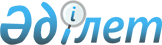 Об установлении водоохранных зон и полос водных объектов Восточно-Казахстанской области и режима их хозяйственного использованияПостановление Восточно-Казахстанского областного акимата от 8 ноября 2021 года № 322. Зарегистрировано в Министерстве юстиции Республики Казахстан 9 ноября 2021 года № 25062
      В соответствии с подпунктами 2), 2-1) статьи 39 и пунктом 2 статьи 116 Водного Кодекса Республики Казахстан, подпунктом 8-1) пункта 1 статьи 27 Закона Республики Казахстан "О местном государственном управлении и самоуправлении в Республике Казахстан", пунктом 5 Правил установления водоохранных зон и полос, утвержденных приказом Министра сельского хозяйства Республики Казахстан от 18 мая 2015 года № 19-1/446 (зарегистрирован в Реестре государственной регистрации нормативных правовых актов за № 11838), Восточно-Казахстанский областной акимат ПОСТАНОВЛЯЕТ:
      1. Установить водоохранные зоны и полосы водных объектов Восточно-Казахстанской области согласно приложению 1 к настоящему постановлению.
      2. Установить режим хозяйственного использования водоохранных зон и полос водных объектов Восточно-Казахстанской области согласно приложению 2 к настоящему постановлению.
      3. Государственному учреждению "Управление природных ресурсов и регулирования природопользования Восточно-Казахстанской области" в установленном законодательством Республики Казахстан порядке обеспечить:
      1) государственную регистрацию настоящего постановления в Министерстве юстиции Республики Казахстан;
      2) размещение настоящего постановления на интернет-ресурсе акимата Восточно-Казахстанской области после официального опубликования.
      4. Контроль за исполнением настоящего постановления возложить на заместителя акима области по вопросам агропромышленного комплекса. 
      5. Настоящее постановление вводится в действие по истечении десяти календарных дней после дня его первого официального опубликования. Водоохранные зоны и полосы водных объектов Восточно-Казахстанской области
      Сноска. Приложение 1 в редакции постановления Восточно-Казахстанского областного акимата от 24.05.2024 № 122 (вводится в действие по истечении десяти календарных дней после дня его первого официального опубликования).
      Примечание:
      Границы и ширина водоохранных зон и водоохранных полос отражены в картографическом материале утвержденной проектной документации. Режим хозяйственного использования водоохранных зон и полос водных объектов Восточно-Казахстанской области
      1. В пределах водоохранных полос не допускается:
      1) хозяйственная и иная деятельность, ухудшающая качественное и гидрологическое состояние (загрязнение, засорение, истощение) водных объектов;
      2) строительство и эксплуатация зданий и сооружений, за исключением водохозяйственных и водозаборных сооружений и их коммуникаций, мостов, мостовых сооружений, причалов, портов, пирсов и иных объектов транспортной инфраструктуры, связанных с деятельностью водного транспорта, промыслового рыболовства, рыбохозяйственных технологических водоемов, объектов по использованию возобновляемых источников энергии (гидродинамической энергии воды), а также рекреационных зон на водном объекте, без строительства зданий и сооружений досугового и (или) оздоровительного назначения. Положение данного подпункта применяется с учетом требований, установленных статьей 145-1 Водного кодекса Республики Казахстан;
      3) предоставление земельных участков под садоводство и дачное строительство;
      4) эксплуатация существующих объектов, не обеспеченных сооружениями и устройствами, предотвращающими загрязнение водных объектов и их водоохранных зон и полос;
      5) проведение работ, нарушающих почвенный и травяной покров (в том числе распашка земель, выпас скота, добыча полезных ископаемых), за исключением обработки земель для залужения отдельных участков, посева и посадки леса;
      6) устройство палаточных городков, постоянных стоянок для транспортных средств, летних лагерей для скота;
      7) применение всех видов пестицидов и удобрений.
      2. В пределах водоохранных зон не допускается:
      1) ввод в эксплуатацию новых и реконструированных объектов, не обеспеченных сооружениями и устройствами, предотвращающими загрязнение и засорение водных объектов и их водоохранных зон и полос;
      2) проведение реконструкции зданий, сооружений, коммуникаций и других объектов, а также производство строительных, дноуглубительных и взрывных работ, добыча полезных ископаемых, прокладка кабелей, трубопроводов и других коммуникаций, буровых, земельных и иных работ без проектов, согласованных в установленном порядке с местными исполнительными органами, бассейновыми инспекциями, уполномоченным государственным органом в области охраны окружающей среды, государственным органом в сфере санитарно-эпидемиологического благополучия населения и другими заинтересованными органами;
      3) размещение и строительство складов для хранения удобрений, пестицидов, нефтепродуктов, пунктов технического обслуживания, мойки транспортных средств и сельскохозяйственной техники, механических мастерских, устройство свалок бытовых и промышленных отходов, площадок для заправки аппаратуры пестицидами, взлетно-посадочных полос для проведения авиационно-химических работ, а также размещение других объектов, отрицательно влияющих на качество воды;
      4) размещение животноводческих ферм и комплексов, накопителей сточных вод, полей орошения сточными водами, кладбищ, скотомогильников (биотермических ям), а также других объектов, обусловливающих опасность микробного загрязнения поверхностных и подземных вод;
      5) выпас скота с превышением нормы нагрузки, купание и санитарная обработка скота и другие виды хозяйственной деятельности, ухудшающие режим водоемов;
      6) применение способа авиаобработки пестицидами и авиаподкормки минеральными удобрениями сельскохозяйственных культур и лесонасаждений на расстоянии менее двух тысяч метров от уреза воды в водном источнике;
      7) применение пестицидов, на которые не установлены предельно допустимые концентрации, внесение удобрений по снежному покрову, а также использование в качестве удобрений необезвреженных навозосодержащих сточных вод и стойких хлорорганических пестицидов.
      При необходимости проведения вынужденной санитарной обработки в водоохранной зоне допускается применение мало и среднетоксичных нестойких пестицидов.
					© 2012. РГП на ПХВ «Институт законодательства и правовой информации Республики Казахстан» Министерства юстиции Республики Казахстан
				
      Аким Восточно-Казахстанской области 

Д. Ахметов

      "СОГЛАСОВАНО"Республиканское государственное учреждение "Ертисская бассейновая инспекция по регулированию использования и охране водных ресурсов Комитета по водным ресурсам Министерства экологии, геологии и природных ресурсов Республики Казахстан"
Приложение 1 к постановлению 
Восточно-Казахстанского 
областного акимата 
от "8" ноября 2021 года № 322
      №
Наименование водного объекта
Месторасположение
Площадь водоохранной зоны (гектар)
Площадь водоохранной полосы (гектар)
Ширина водоохранной зоны (метр)
Ширина водоохранной полосы (метр)
город Усть-Каменогорск
город Усть-Каменогорск
город Усть-Каменогорск
город Усть-Каменогорск
город Усть-Каменогорск
город Усть-Каменогорск
город Усть-Каменогорск
1
река Аблакетка левый берег
садоводческое товарищество "Надежда"
4,2771
0,2925
500
35
2
левый приток реки Аблакетка левый берег
садоводческое товарищество "Надежда"
4,4429
0,3489
500
35
3
Усть-Каменогорское водохранилище
село Ново-Троицкое
0,8429
0,1905
142-185
35
4
река Ертис
садоводческое товарищество "Иртыш-1"
5,6266
0,3326
568-598
35
5
река Аблакетка
село Самсоновка
4,4268
0,7584
183-240
35
6
протока Комендантка
кадастровый номер 05-085-049-926
-
0,2914
-
35
7
протока Тихая левый берег
садоводческое товарищество "Алмаз"
11,1704
0,2809
500-631
35
8
ручей без названия левый берег
в 3,9 километрах севернее села Самсоновка
24,457
9,024
212-500
100
9
река Аблакетка левый берег
садоводческое общество "Мелиоратор"
1,7
0,1
500
35
10
река Аблакетка левый берег
садоводческое общество "Мелиоратор"
7,73
0,11
500
35
11
река Ертис левый берег
садоводческое общество "Колос"
3,3924
0,1061
500
35
12
протока Тихая правый берег
садоводческое общество "Колос"
3,3924
0,1260
500
35
13
река Уланка правый берег
садоводческое общество "Восточник-Степной"
1,6631
0,1929
500
35
14
протока Комендантка
кадастровый номер 05-085-051-434
-
0,1853
-
35
15
река Аблакетка
садоводческое товарищество "Домостроитель"
1,6052
0,1172
500
35
16
река Аблакетка
садоводческое общество "Мелиоратор"
3,74
0,26
500
35
17
река Уланка правый берег левый берег
садоводческое общество "Восточник-Степной"
18,8736-
1,06742,6205
500-
3535
18
река Аблакетка левый берег
в 1 километре южнее села Самсоновка
13,17
2,71
500
35-100
19
река Ульба правый берег
город Усть-Каменогорск
154,76
71,47
400-1600
30-500
20
левобережный участок реки Аблакетка
город Усть-Каменогорск
34,34
3,84
500
35
21
река Ертис левый берег
в 0,55 километрах северо-западнее села Ново-Явленка
73,3897
2,6020
500
50
22
канал левый берег
в 0,55 километрах северо-западнее села Ново-Явленка
73,3897
5,0707
500
35
23
река Ертис левый берег
в 0,55 километрах северо-западнее села Ново-Явленка
84,1791
2,8821
500
50
24
канал правый берег
в 0,55 километрах северо-западнее села Ново-Явленка
84,1791
5,1560
500
35
25
река Ертис левый берег
в 0,55 километрах северо-западнее села Ново-Явленка
101,5606
13,9150
500
50
26
протока Тихая левый берег
в 0,55 километрах северо-западнее села Ново-Явленка
26,0863
2,0967
500
35
27
подводящий канал правый берег
в 0,55 километрах северо-западнее села Ново-Явленка
87,4432
5,0624
500
35
28
протока Тихая левый берег
в 0,55 километрах северо-западнее села Ново-Явленка
87,4432
6,6245
500
35
29
отводной канал левый берег
в 0,55 километрах северо-западнее села Ново-Явленка
87,4432
1,8832
500
35
30
подводящий канал левый берег
в 0,55 километрах северо-западнее села Ново-Явленка
109,7614
5,2086
500
35
31
отводной канал левый берег
в 0,55 километрах северо-западнее села Ново-Явленка
109,7614
1,8907
500
35
32
отводной канал левый берег
в 0,55 километрах северо-западнее села Ново-Явленка
17,3965
1,6536
500
35
33
протока Тихая левый берег
в 0,55 километрах северо-западнее села Ново-Явленка
5,1197
0,4606
500
35
34
отводной канал левый берег
в 0,55 километрах северо-западнее села Ново-Явленка
5,1197
1,6613
500
35
35
река Ертис правый берег левый берег
город Усть-Каменогорск, Глубоковкий район
22,6946362,15
1,20544,2474
760-977264-500
3535
36
река Уланка правый берег
садоводческое товарищество "Восточник-Степной"
6,9
0,6
500
35
37
река Аблакетка левый берег
на территории города Усть-Каменогорск
67,5
10
500
75
38
ручей без названия правый берег левый берег
на территории города Усть-Каменогорск
108,3 92,1
12,813,2
500500
5555
39
протока Комендантка правый берег
на территории города Усть-Каменогорск
0,0425
0,2
300-357
77
40
река Березовка правый берег левый берег
на территории учетного квартала 05-085-142
113,684,6
16,510,3
500500
5535
41
ручей Березовый Лог правый берег левый берег
на территории учетного квартала 05-085-142
131,2162,2
19,719,5
500500
5555
42
ручей Каратай правый берег левый берег
на территории учетного квартала 05-085-142
212,6180
21,420,9
500500
5555
43
ручей без названия №1 правый берег левый берег
на территории учетного квартала 05-085-142
63,661,2
8,48,2
500500
5555
44
ручей без названия №2 правый берег левый берег
на территории учетного квартала 05-085-142
44,627,8
5,55,4
500500
5555
45
ручей без названия №3 правый берег левый берег
на территории учетного квартала 05-085-142
37,218,1
4,34
500500
5555
46
родник №1
на территории учетного квартала 05-085-142
18,5
0,3
500
55
город Риддер
город Риддер
город Риддер
город Риддер
город Риддер
город Риддер
город Риддер
47
река Чесноковка правый берег левый берег
в 1,5 километрах южнее села Поперечное
42,2 6,8
2,7 2,3
320-500 50-215
3535
48
река Малая Поперечная левый берег
в 2,9 километрах юго-восточнее села Поперечное
120
-
500
-
49
река Чесноковка правый берег
в 2,9 километрах юго-восточнее села Поперечное
48,8
4,4
270-500
35
50
ручей без названия правый берег левый берег
в 2,9 километрах юго-восточнее села Поперечное
100-
6,54,2
130-500-
3535
51
река Ульба
садоводческое общество "Казахстан"
0,313
0,051
220-222
35
52
река Белая Уба левый берег
район урочища Серый Луг
25,53
1,35
209-413
35
53
река Большая Разливанка левый берег
район урочища Серый Луг
25,53
0,87
209-413
35
54
река Тихая
Лениногорский лесхоз, улица Лесхозная
0,2909
0,08
138
35
55
река Ульба левый берег
поселок Ульба
8,867
1,351
167-323
35
56
река Луговатая левый берег правый берег
на территории учетного квартала 05-083-040
528,4437,4
23,828,1
150-500150-500
3535
57
притоки по левому берегу реки Луговатая левый берег правый берег
на территории учетного квартала 05-083-040
--
26,326,3
--
5050
58
притоки по правому берегу реки Луговатая левый берег правый берег
на территории учетного квартала 05-083-040
--
7,78,1
--
3535
59
река Позднопаловка левый берег
в 2,8 километрах северо-восточнее горы Козлуха
52,79
4,6
500
55
60
ручей без названия правый берег левый берег
в 2,8 километрах северо-восточнее горы Козлуха
138,9
24,33
500-761
55-70
61
ручей Шубин левый берег правый берег
в 5,5 километрах юго-восточнее села Ливино
16,65130,0487
2,31130,0487
153,7-48355
5555
62
ручей Ванявка левый берег
в 9,8 километрах северо-восточнее села Ливино
15,2
0,02
500
75
63
река Чесноковка левый берег
село Поперечное
3
0,21
500
35
64
ручей Листвяжная левый берег
на территории учетного квартала 05-083-051
154,8
19,5
500
55
65
ручей без названия приток ручья Листвяжная правый берег
на территории учетного квартала 05-083-051
110,7
12,9
400-500
55
66
река Белая Уба левый берег
на территории учетного квартала 05-083-053
46
3,1
320-400
35
67
ручей без названия № 1 правый берег левый берег
на территории учетного квартала 05-083-053
2719
7,99,7
220-500200-310
55
68
ручей без названия № 2 правый берег
на территории учетного квартала 05-083-053
2,5
2,6
150
55
69
ручей без названия № 1 левый берег
в 1 километре западнее города Риддер
8,4
2,3
45-209
35
70
ручей без названия № 2 правый берег
в 1 километре западнее города Риддер
7,3
2
45-204
35
71
река Филиповка
город Риддер
36,6094
4,5949
500
35-50
72
ручей Первый Сергеевский
город Риддер
34,6639
2,1969
500
35
73
ручей Теремок
город Риддер
77,5387
13,0762
500
35
74
ручей без названия
город Риддер
62,1923
996,1
500
35
75
река Быструха
город Риддер
19,4359
1,5022
500
35
76
ручей без названия
город Риддер
315,9844
21,3032
500
35
77
ручей без названия № 1
город Риддер
89,9568
6,8109
500
35
78
ручей Гагарин Ключ
город Риддер
81,7493
8,4649
500
35
79
ручей без названия
город Риддер
30,8593
6,3435
500
35
80
река Ульба правый берег левый берег
город Риддер
2231,41011849,2595
296,2733199,7244
25-500
25-100
81
канал Ловчий правый берег левый берег
на участках расположения объектов товарищества с ограниченной ответственностью "Казцинк"
141,324,9
23,89,6
58-50010-491
5510-100
82
ручей без названия № 1 правый берег левый берег
на участках расположения объектов товарищества с ограниченной ответственностью "Казцинк"
31,914
3,63
450-460450-460
5555
83
ручей без названия № 2 правый берег левый берег
на участках расположения объектов товарищества с ограниченной ответственностью "Казцинк"
11,413,1
1,81,8
491-564500
5555
84
ручей без названия № 3 правый берег левый берег
на участках расположения объектов товарищества с ограниченной ответственностью "Казцинк"
31,838,9
7,26,9
282-500282-500
5555
85
ручей без названия № 4 правый берег левый берег
на участках расположения объектов товарищества с ограниченной ответственностью "Казцинк"
25,930,5
5,65,5
169-500169-500
5555
86
Быструшинское водохранилище правый берег левый берег
на участках расположения объектов товарищества с ограниченной ответственностью "Казцинк"
68,491,4
17,58,9
100-500114-500
10017,5
87
река Быструха правый берег левый берег
на участках расположения объектов товарищества с ограниченной ответственностью "Казцинк"
9469,3
7,89,6
500500
3535
88
ручей Гремучий Ключ правый берег левый берег
на участках расположения объектов товарищества с ограниченной ответственностью "Казцинк"
-
22
-
3535
89
ручей без названия № 1 правый берег левый берег
на участках расположения объектов товарищества с ограниченной ответственностью "Казцинк"
-
1,82
-
3535
90
ручей без названия № 2 правый берег левый берег
на участках расположения объектов товарищества с ограниченной ответственностью "Казцинк"
-
1,81,8
-
3535
91
ручей без названия № 3 правый берег левый берег
на участках расположения объектов товарищества с ограниченной ответственностью "Казцинк"
-
2,22,1
-
3535
92
ручей без названия № 4 правый берег левый берег
на участках расположения объектов товарищества с ограниченной ответственностью "Казцинк"
-
1,21,3
-
35-
93
ручей без названия № 5 правый берег левый берег
на участках расположения объектов товарищества с ограниченной ответственностью "Казцинк"
-
2,22,5
-
3535
94
ручей без названия № 6 правый берег левый берег
на участках расположения объектов товарищества с ограниченной ответственностью "Казцинк"
-
1,81,8
-
3535
95
река Быструха правый берег
на участках расположения объектов товарищества с ограниченной ответственностью "Казцинк"
4,6
1,8
55-500
35
96
ручей без названия № 7 правый берег левый берег
на участках расположения объектов товарищества с ограниченной ответственностью "Казцинк"
39,94,1
2,42,3
50057-85
3535
97
река Быструха левый берег
на участках расположения объектов товарищества с ограниченной ответственностью "Казцинк"
7,8
1,1
500
35
98
ручей без названия № 4 правый берег левый берег
на участках расположения объектов товарищества с ограниченной ответственностью "Казцинк"
-
0,50,4
-
3535
99
ручей без названия № 5 правый берег левый берег
на участках расположения объектов товарищества с ограниченной ответственностью "Казцинк"
-
0,80,7
-
3535
100
река Ульба правый берег
садоводческое общество "Казахстан"
171,9
12,2
500
35
район Алтай
район Алтай
район Алтай
район Алтай
район Алтай
район Алтай
район Алтай
101
река Бухтарма правый берег
село Быково
83
10,4
80-500
55
102
ручей Красный Яр правый берег левый берег
село Быково
48,1 30,3
8,42
500500
55
103
ручей без названия № 1 правый берег левый берег
село Быково
3026,6
7,97,1
50080-500
55
104
ручей без названия № 2 левый берег
село Быково
7
4,2
170-350
55
105
Бухтарминское водохранилище правый берег
поселок Прибрежный
119,1
12,95
290-710
35-75
106
ручей без названия правый берег левый берег
поселок Прибрежный
--
1,53,15
--
3575
107
река Осиновка правый берег
в 8 километрах северо-восточнее села Северное
152,187
28,507
295-500
75
108
правый приток реки Осиновка левый берег
в 8 километрах северо-восточнее села Северное
56,844
5,370
160-500
75
109
река Крутая левый берег
в 1,5 километрах северо-восточнее села Бедаревка
15,7
2
500
55
110
ручей Строганка левый берег
в 1,5 километрах северо-восточнее села Бедаревка
102,9
11,3
340-760
55
111
ручей Томиловка правый берег левый берег
село Боровка
41,534,2
1,81,9
160-70080-375
35
112
ручей Крестьянка правый берег левый берег
село Боровка
103,730
3,70,4
500-650270-400
35
113
ручей без названия № 1 правый берег левый берег
село Боровка
--
1,71,3
--
35
114
ручей без названия № 2 правый берег левый берег
село Боровка
--
2,83,2
--
35
115
ручей без названия № 3 правый берег левый берег
село Боровка
--
3,52,8
--
35
116
ручей без названия № 4 правый берег левый берег
село Боровка
--
2,42,4
--
35
117
река Мельничная правый берег левый берег
село Быково
304,5174,1
5621,1
250-750500
55
118
ручей Томилин ключ правый берег левый берег
село Быково
119,3-
11,214,5
500-
55
119
ручей Огневка левый берег
на территории учетного квартала 05-070-059
51,7
5,9
500
55
120
ручей Козлушка правый берег левый берег
на территории учетного квартала 05-070-059
42,1180,3
9,723
500
55
121
ручей Терентьев левый берег
на территории учетного квартала 05-070-059
58,6
7,2
500
55
122
ручей без названия правый берег левый берег
в 1 километре северо-западнее поселка Октябрьский
38,326,1
3,23,1
500130-470
3535
123
река Бухтарма левый берег
Зубовское месторождение
27,72
3,07
500
55
124
приток № 1 реки Поперечная левый берег
в 17,6 километрах северо-восточнее села Александровка
19,69
4,38
1334-1975
35
125
приток № 2 реки Поперечная
в 17,6 километрах северо-восточнее села Александровка
19,69
4,88
1334-1975
35
126
приток № 3 реки Поперечная правый берег
в 17,6 километрах северо-восточнее села Александровка
19,69
4,9
1334-1975
35
127
река Березовка
в 0,1 километре восточнее села Соловьево
155,0557
19,0672
500-783
35-178
128
река Мяконькая
в 0,1 километре восточнее села Соловьево
48,0160
7,1255
500-598
55-207
129
река Хамир правый берег
село Шумовск
159,2
5,8
500-710
55
130
ручей Филимоновский правый берег левый берег
село Шумовск
128,9181,2
1327,4
325-550220-500
55
131
ручей Мартыновский левый берег
село Шумовск
138,7
6,7
500
55
132
река Березовка
северо-восточнее села Соловьево
128,1707
7,7209
212-500
55
133
река Мяконькая
северо-восточнее села Соловьево
128,1707
19,7313
212-500
55-310
134
приток № 1 реки Березовка
северо-восточнее села Соловьево
128,1707
7,5467
500
55
135
Бухтарминское водохранилище правый берег
поселок Прибрежный, кадастровый номер 05-070-053-176
119,1
12,95
290-710
35-75
136
ручей без названия правый берег левый берег
поселок Прибрежный, кадастровый номер 05-070-053-176
--
1,53,15
--
3575
137
истоки ручья Крестовка
в 6 километрах восточнее села Северное
83,5
8,4
500
50
138
Бухтарминское водохранилище
на территории района Алтай и Катон-Карагайского, Уланского районов
13928,7166
3144,5465
35-1070
35-100
139
Бухтарминское водохранилище правый берег
в 8,5 километрах западнее села Алтайка
32,7
8,2
500-710
35-138
140
река Березовка левый берег
в северной части города Алтай
54
4,5
300-470
35
141
Усть-Каменогорское водохранилище правый берег (село Ермаковка) левый берег (село Ново-Троицкое) ручей Березовка правый берег левый берег
село Ермаковка село Ново-Троицкое
61,661,8--
10,410,52,62,7
-400-600--
3555-1003535
142
истоки ручья без названия правый берег левый берег
в 4,5 километрах восточнее села Чапаево
34,938
2,22,2
500500
5555
143
река Чистополька правый берег
в 5 километрах северо-восточнее села Александровка
184,04
10,83
859-1780
50
144
ручей Березовка левый берег
в 5 километрах северо-восточнее села Александровка
184,04
14,87
859-1780
50
145
истоки реки Малая Мякотиха
на территории учетных кварталов 05-070-059 и 05-070-053
1289,2
230,1
500
55
146
река Поперечная левый берег правый берег
на территории учетных кварталов 05-070-059 и 05-070-053
991240
13433
500500
55
147
река Березовка левый берег правый берег
на территории учетных кварталов 05-070-059 и 05-070-053
821,71117,6
128,7116,6
500500
55
148
река Урунхайка левый берег правый берег
на территории учетных кварталов 05-070-059 и 05-070-053
195344,4
23,828,4
500500
55
149
истоки реки Таловка
на территории учетных кварталов 05-070-059 и 05-070-053
424,1
38,8
500
55
150
ручей Уфимцев левый берег правый берег
на территории учетных кварталов 05-070-059 и 05-070-053
78,7-
6,56,4
500-
55
151
ручей Поклонный
в 7,5 километрах юго-западнее села Северное
92
8
570-730
55
152
ручей без названия
в 2,5 километрах восточнее села Северное
12,3
2,3
270-310
55
153
река Медведка правый берег
на территории учетного квартала 05-070-053
72,1
7,7
500
55
154
река Чистополька правый берег
на территории учетного квартала 05-070-053
70,3
13,1
500
55
155
ручей без названия № 1 левый берег
на территории учетного квартала 05-070-053
108,6
13,9
500
55
156
ручей без названия № 2 правый берег левый берег
на территории учетного квартала 05-070-053
27,779,6
8,68,7
240-400500
55
157
ручей без названия № 3 правый берег левый берег
на территории учетного квартала 05-070-053
61,622,1
8,70,9
400-500320-560
55
158
исток родника № 1
на территории учетного квартала 05-070-053
26,2
1,5
320
55
159
исток родника № 2
на территории учетного квартала 05-070-053
26
1,2
230
55
160
исток родника № 3
на территории учетного квартала 05-070-053
40,5
0,8
430-500
55
161
ручей Шувалов левый берег
на территории учетного квартала 05-068-083
25,8
3,2
500
35
162
ручей без названия левый берег
на территории учетного квартала 05-068-083
39
2,5
110-420
35
163
река Бобровка правый берег
на территории учетного квартала 05-070-016
113,2
13
500
55
164
река Березовка левый берег
в 1 километре южнее села Маяк
116,02
13,1
174-500
35-130
165
река Топтушка правый берег
в 1 километре южнее села Маяк
-
2,9
-
35
166
река Крестовка левый берег
восточнее села Северное
56,3
3,7
500
35
167
ручей Басов левый берег
восточнее села Северное
82,51
6,5
500
35
168
река Осиновка левый берег правый берег
восточнее села Северное
27,727,7
9,19,4
200-440100-465
100100
169
река Пихтовка правый берег левый берег
восточнее села Северное
5899,6
10,826,3
500198-500
100100
170
ручей без названия № 1 левый берег
восточнее села Северное
22
10,4
100-460
100
171
ручей без названия № 2 правый берег
восточнее села Северное
76
11,5
100-500
100
172
родник Клементьев Лог левый берег
в 8,5 километрах северо-западнее Васильевской переправы
143,5
12,5
500
55
173
ручей Дарабайкин правый берег
в 8,5 километрах северо-западнее Васильевской переправы
171,8
18,4
500
55
174
ручей Березовский левый берег
на территории учетного квартала 05-070-053
315,8
33,1
500
55
175
истоки ручья Маралий
на территории учетного квартала 05-070-053
146
12,8
500
55
176
родник
на территории учетного квартала 05-070-053
65,1
3,8
500
55
177
река Проходная левый берег
в 5,5 километрах севернее села Дородница
34,4967
4,8180
165-418
35
178
ручей без названия № 1 правый берег левый берег
в 5,5 километрах севернее села Дородница
34,496788,0223
5,13935,1337
165-418202-198
35
179
ручей без названия № 2 правый берег
в 5,5 километрах севернее села Дородница
88,0223
3,0222
202-198
35
180
река Мякотиха левый берег
на территории учетных кварталов 05-070-059 и 05-070-053
853
14,7
500
55
181
река Малая Мякотиха левый берег правый берег
на территории учетных кварталов 05-070-059 и 05-070-053
366,6
38,13,9
500
55
182
ручей без названия № 1 левый берег правый берег
на территории учетных кварталов 05-070-059 и 05-070-053
124,9
3,22,8
380-500
55
183
ручей без названия № 2 левый берег правый берег
на территории учетных кварталов 05-070-059 и 05-070-053
198,6
13,56,8
170-500
55
184
ручей без названия № 3 левый берег правый берег
на территории учетных кварталов 05-070-059 и 05-070-053
--
7,48
500
55
185
ручей без названия № 4 левый берег
на территории учетных кварталов 05-070-059 и 05-070-053
-
8,7
500
55
186
ручей без названия № 5 левый берег правый берег
на территории учетных кварталов 05-070-059 и 05-070-053
--
10,69,1
280-500
55
187
ручей без названия № 6 левый берег правый берег
на территории учетных кварталов 05-070-059 и 05-070-053
--
9,99,7
290-500
55
188
ручей без названия № 7 левый берег
на территории учетных кварталов 05-070-059 и 05-070-053
-
8,7
330-500
55
189
ручей без названия № 8 левый берег правый берег
на территории учетных кварталов 05-070-059 и 05-070-053
--
5,74,7
300-500
55
190
река Березовка левый берег участок № 1 левый берег участок № 2
в 0,7 километрах юго-западнее села Ландман
3173
3,26,5
290-600190-500
3535
191
река Бухтарма правый берег
в 4 километрах восточнее села Парыгино
62,8
6,7
500
55
192
река Бухтарма левый берег
на территории учетного квартала 05-070-010
94,9
7,4
500
35
193
ручей без названия приток реки Бухтарма левый берег
на территории учетного квартала 05-070-010
87,3
9,3
500
35-55
194
река Погуляйка правый берег
на территории учетного квартала 05-070-010
104,6
11,6
500
55
195
ручей без названия приток реки Погуляйка левый берег правый берег
на территории учетного квартала 05-070-010
4060
7,97,9
500
5555
196
ручей Бурнашевка
в 6,4 километрах северо-западнее села Никольск
53,1
6,5
500
55
197
река Тополевка
в 8,7 километрах юго-восточнее села Бедаревка
311
16,88
450-524
145
198
река Теплый Ключ
в 8,7 километрах юго-восточнее села Бедаревка
311
6,49
450-524
35
199
ручей без названия
в 8,7 километрах юго-восточнее села Бедаревка
311
8,59
450-524
35
200
река Мельничная левый берег
на территории учетного квартала 05-070-019
0,33
3,8
500
35
201
ручей без названия № 1
в 10 километрах юго-восточнее села Северное
893,9175
28,1895
500
55
202
ручей без названия № 2
в 10 километрах юго-восточнее села Северное
893,9175
27,0972
500
55
203
ручей без названия № 3
в 10 километрах юго-восточнее села Северное
893,9175
9,2380
500
55
204
ручей без названия № 4
в 10 километрах юго-восточнее села Северное
893,9175
15,0025
500
55
205
ручей Топнушка правый берег
на территории учетного квартала 05-070-007
25
-
500
-
206
ручей без названия левый берег
на территории учетного квартала 05-070-007
37
9,1
500
75
207
родник правый берег левый берег
на территории учетного квартала 05-070-007
--
1,41,2
--
7575
208
ручей Канавочка правый берег
в 3 километрах севернее села Бородино
105,5
9,4
500
35
209
река Бухтарма левый берег
в 0,1 километре юго-восточнее села Быково
67,3242
7,5402
500
35
210
река Мельничная правый берег
в 0,1 километре юго-восточнее села Быково
64,7710
6,6298
500
35
211
река Бухтарма левый берег
в 0,1 километре юго-восточнее села Быково
31,9420
-
500
-
212
река Мельничная правый берег
в 0,1 километре юго-восточнее села Быково
31,9420
-
500
-
213
река Осочиха левый берег
в 5 километрах южнее села Богатырево
50,85
4,62
125-500
35
214
ручей Миновский правый берег левый берег
в 5 километрах южнее села Богатырево
48,4931,84
4,974,92
105-50080-500
35
215
ручей без названия правый берег
в 5 километрах южнее села Богатырево
47,38
10,63
80-500
35
216
река Осочиха левый берег
в 1,5 километрах южнее села Богатырево
73,80
6,05
500
35
217
ручей без названия правый берег
в 1,5 километрах южнее села Богатырево
51,09
5,35
500
35
218
река Бобровка левый берег
в 5 километрах западнее села Путинцево
35,4
5,2
450-500
70-85
219
ручей Холодный левый берег
в 5 километрах западнее села Путинцево
8,2
1,8
136-260
35
220
Усть-Каменогорское водохранилище участок № 1 участок № 2 участок № 2
город Серебрянск, район Алтай поселок Огневка, Уланский район село Смолянка, Уланский район
842317,63168,59
99,3663,2121,259
500
35-100
221
река Бухтарма
в 3 километрах севернее села Снегирево
48,6
5,1
500
50
222
река Серебрянка
в 10,4 километрах северо-восточнее села Александровка
162,383
8,12
500
35
223
река Медведка правый берег
в 10,4 километрах северо-восточнее села Александровка
162,383
4,04
500
35
224
река Бухтарма левый берег
в 0,9 и 3,5 километрах севернее и северо-западнее села Быково
27,4
6,4
500
100
225
ручей Александров правый берег
в 0,9 и 3,5 километрах севернее и северо-западнее села Быково
39,6
6,3
500
55
226
ручей Долгий Ключ левый берег
в 0,9 и 3,5 километрах севернее и северо-западнее села Быково
30,3
3,3
500
55
227
ручей без названия правый берег
в 0,9 и 3,5 километрах севернее и северо-западнее села Быково
29,6
2
500
55
228
ручей Лазариха правый берег
в 7 километрах северо-восточнее села Путинцево
86,4
6,6
275-500
35
229
река Тургусун
на территории учетных кварталов 05-070-007 и 05-070-059
182,2
2,2
500
35
230
ручей без названия № 1
на территории учетных кварталов 05-070-007 и 05-070-059
59,8
2,4
500
35
231
река Таволжанка
на территории учетных кварталов 05-070-007 и 05-070-059
41,8
0,8
500
35
232
приток ручья без названия
на территории учетных кварталов 05-070-007 и 05-070-059
38,7
3,5
500
35
233
река Таловка левый берег
поселок Прибрежный
3,4
0,4
265-360
35
234
река Бухтарминка правый берег левый берег
в 4 километрах северо-восточнее села Никольск
171,95187,05
12,813
500500
3535
235
река Бухтарма правый берег
на территории учетного квартала 05-070-033
25
3,6
500
75
236
ручей Пихтовка правый берег
на территории учетного квартала 05-070-033
66
9,8
500
55
237
ручей Моисеев Лог правый берег
на территории учетного квартала 05-070-033
57,5
5,2
500
55
238
ручей без названия № 1
на территории учетного квартала 05-070-013
44,9634
1,3166
500
55
239
ручей без названия № 2
на территории учетного квартала 05-070-013
15,2496
4,9013
500
55
240
река Осочиха правый берег левый берег
в 1,1 километрах южнее села Богатырево
42,2850,68
5,403,22
80-500500
35
241
ручей Долгий левый берег
в 1,1 километрах южнее села Богатырево
42,95
4,27
80-500
35
242
ручей без названия левый берег
в 1,1 километрах южнее села Богатырево
53,55
3,65
500
35
243
река Осочиха левый берег
в 4,5 километрах южнее села Богатырево
60,75
6,39
35-500
35
244
ручей Миновский правый берег левый берег
в 4,5 километрах южнее села Богатырево
3,373,13
1,762,05
35-10540-80
35
245
ручей без названия правый берег левый берег
в 4,5 километрах южнее села Богатырево
3,9670
2,656,54
40-80500
35
246
река Бухтарма правый берег левый берег
в 4 километрах северо-западнее села Богатырево
190,55152,36
24,9410,94
170-500180-1200
3535
247
река Моховушка правый берег левый берег
в 4,4 километрах северо-западнее села Богатырево
66,5589,33
4,984,98
150-500500
3535
248
ручей Капитанов Лог правый берег левый берег
в 5 километрах северо-западнее села Богатырево
155,7962,7
12,4112,12
50050-350
3535
249
ручей Пьянкин Лог правый берег левый берег
в 4,8 километрах северо-западнее села Богатырево
51,6599,46
9,889,98
50-25050-500
3535
250
ручей без названия № 1 правый берег
в 3,2 километрах северо-западнее села Богатырево
99
8,68
270-500
35
251
ручей без названия № 2 правый берег левый берег
в 4 километрах северо-западнее села Богатырево
66,7697,67
7,637,4
270-500340-500
3535
252
река Осочиха левый берег
в 0,5 километрах южнее села Богатырево
73,43
5,36
500
35
253
ручей Каменный левый берег
в 8 километрах севернее села Ново-Крестьянка
74,72
16,05
500
100
254
ручей без названия № 1 левый берег
в 8 километрах севернее села Ново-Крестьянка
36,73
9,07
500
100
255
ручей Шириккайын правый берег
на территории учетного квартала 05-070-018
171,2325
36,7545
500
100
256
ручей Казкен ключ правый берег левый берег
на территории учетного квартала 05-070-018
104,8735
25,25
500
100
257
ручей без названия правый берег левый берег
на территории учетного квартала 05-070-018
128,938788,6893
24,122822,6015
500
100
258
ручей без названия № 1 правый берег левый берег
на территории учетного квартала 05-070-018
22,763443,0704
9,41799,7735
500
100
259
ручей без названия № 2 правый берег левый берег
на территории учетного квартала 05-070-018
28,1248-
6,36827,2466
500
100
260
ручей Саркырама правый берег левый берег
на территории учетного квартала 05-070-018
221,9326207,777
43,014542,4757
500
100
261
ручей Дальняя Таволжанка правый берег левый берег
на территории учетного квартала 05-070-018
156,0645166,757
31,041230,7437
500
100
262
ручей Березовка правый берег
в 2,2 километрах северо-восточнее села Ермаковка
28,2
4,6
500
55
263
ручей без названия правый берег
в 2,2 километрах северо-восточнее села Ермаковка
51
8,6
500
55
264
ручей Бобровка правый берег
в 8 километрах юго-восточнее села Путинцево
50,2
3,8
500
35
265
ручей без названия № 2 правый берег
в 8 километрах юго-восточнее села Путинцево
29
2,3
500
35
266
река Березовка
в 13,3 километрах севернее села Березовка
385,050784
37,645834
280-500
35
267
ручей без названия
в 13,3 километрах севернее села Березовка
-
10,2778
-
35
268
река Мироновка
в 9,5 километрах севернее села Дородница
110,9
6,1
500
50
269
река Березовка правый берег
в 10 километрах севернее станции Селезневка
213
12
500
70
270
ручей без названия левый берег
в 10 километрах севернее станции Селезневка
278
11,5
500
70
271
ручей Топнушка правый берег
в 6,5 километрах северо-западнее села Тургусун
75,2
7,1
500
50
272
река Солоновка
в 5,2 километрах юго-западнее села Бородино
807,85515
11,350435
180-500
35
273
ручья без названия № 1
в 5,2 километрах юго-западнее села Бородино
-
10,093823
-
35
274
река Большая Феклистка левый берег
в 7,6 километрах севернее села Ермаковка
191,1
13,3
500
55
275
ручей Чахлов правый берег
в 7,6 километрах севернее села Ермаковка
69,95
7,9
500
55
276
ручей без названия № 1 правый берег
в 7,6 километрах севернее села Ермаковка
86,9
9,7
500
55
277
ручей без названия № 2 правый берег левый берег
в 7,6 километрах севернее села Ермаковка
-
8,44,2
-
55
278
ручей Мироновка правый берег левый берег
северо-западнее села Полянское
165,647157,9749
6,48086,8375
500
35
279
ручей Таволжанка правый берег левый берег
северо-западнее села Полянское
165,647121,7579
3,81613,7606
500
35
280
ручей без названия № 1 правый берег левый берег
северо-западнее села Полянское
165,647112,6345
2,36582,6158
500
35
281
ручей без названия правый берег левый берег
северо-западнее села Полянское
47,519922,5698
6,48086,8375
500
35
282
река Бухтарма правый берег
в 3 километрах северо-западнее села Богатырево
34,54
2,47
500
35
283
ручей без названия левый берег
в 3 километрах северо-западнее села Богатырево
84,34
8,71
270-500
35
284
река Бухтарма
район Алтай
4996,6712
555,1941
1-500
1-100
285
река Тихонов правый берег
в 7,3 километрах северо-западнее села Березовка
14,3
1,7
500-875
55
286
ручей без названия левый берег
в 7,3 километрах северо-западнее села Березовка
16,5
2,1
500-875
55
287
река Таловка правый берег
в 5,5 километрах северо-западнее села Васильевка
171,1
10,63
500
35
288
река Березовка левый берег
в 4 километрах восточнее села Путинцево
35,94027
5,0236
432-500
35-75
289
ручей без названия правый берег
в 4 километрах восточнее села Путинцево
42,2476
5,00022
500
35-75
290
ручей Рыковский Лог правый берег левый берег
в 4 километрах восточнее села Путинцево
68,976436,793
9,55936,793
40-500
19-75
291
река Березовка
в 8 километрах северо-восточнее села Березовка
276,8
16,78
500
55
292
ручей без названия № 1
в 8 километрах северо-восточнее села Березовка
276,8
2,04
500
55
293
ручей без названия № 2
в 8 километрах северо-восточнее села Березовка
276,8
7,71
500
55
294
ручей без названия № 3
в 8 километрах северо-восточнее села Березовка
276,8
1,1
500
55
295
ручей без названия № 4
в 8 километрах северо-восточнее села Березовка
276,8
11,85
500
55
296
река Селезневка правый берег левый берег
на территории учетных кварталов 05-070-048, 05-070-053
20,661,4
1,74,6
500500
3535
297
река Подстепная правый берег левый берег
на территории района Алтай
187,5
8,37,3
500
3535
298
ручей Александров правый берег левый берег
на территории района Алтай
255,5
10,719,1
500
3535
299
река Березовка
7,5 километров северо-восточнее села Березовка
54
5,9
500
75
300
ручей без названия
7,5 километров северо-восточнее села Березовка
54
2,2
500
75
301
река Топнушка правый берег
в 0,4 километрах южнее села Подорленок
11,4
0,9
333-370
35
302
ручей без названия № 1 левый берег
в 0,4 километрах южнее села Подорленок
30,5
8,1
100-500
100
303
ручей без названия № 2 правый берег левый берег
в 0,4 километрах южнее села Подорленок
16,2 9,4
5,8 2,4
100-500 215,5-500
100 100
304
ручей Капитанов Лог правый берег левый берег
на территории района Алтай
105,1 93,4
8 8
280-500 260-500
35 35
305
ручей Рыковский Лог правый берег левый берег
на территории района Алтай
77,9 41
6,7 1,5
460-500 500
35 35
306
река Козловка правый берег
на территории учетного квартала 05-070-053
49,9
8,8
500
100
307
река Бухтарма
месторождение "Снегиревское"
48,6
5,1
500
50
308
река Погорелка
в 10 километрах северо-западнее села Путинцево
111,52
12,19
500
50
309
ручей без названия № 1 левый берег
на территории района Алтай
58,9
1,7
500
35
310
ручей без названия № 2 правый берег
на территории района Алтай
58,9
4,7
500
35
Глубоковский район
Глубоковский район
Глубоковский район
Глубоковский район
Глубоковский район
Глубоковский район
Глубоковский район
311
река Красноярка правый берег
северо-восточнее поселка Верхнеберезовка
66,253
5,96
500
35
312
ручей Березовский левый берег
северо-восточнее поселка Верхнеберезовка
60,567
4,29
500
35
313
река Ертис правый берег
поселок Глубокое
24,32
3,44
500-580
248-301
314
река Черемшанка
село Черемшанка, улица Мира
3,136
1,1733
112
35
315
ручей Первая
село Черемшанка, улица Мира
3,136
0,616
112
35
316
река Левая Убинка левый берег
село Быструха
43,1
4,8
380-500
35
317
ручей без названия
в 0,9 километре южнее села Новая Ульба
14,5889
1,0217
500-575
35
318
ручей Березовский
поселок Верхнеберезовка
15,973
1,137
500
35
319
река Первая
село Черемшанка
5,73
1,88
50-217
35-65
320
протока реки Ертис правый берег
в 1 километре юго-западнее села Уварово
86,6
13
500
35
321
озеро без названия
в 1 километре юго-западнее села Уварово
-
1,4
-
35
322
река Малая Ульба левый берег
село Ново-Ульбинка
1,0826
0,078
500
35
323
пруд на реке Маховка левый берег правый берег
село Солнечное
21,146,26
3,050,44
90-413500
3535
324
река Пихтовка левый берег правый берег
на территории учетного квартала 05-068-115
207,55365,2
36,169,4
50050-500
55
325
ручей Андрониха правый берег
на территории учетного квартала 05-068-115
66,4
13,2
140-500
55
326
река Гремячий
в 6,7 километрах восточнее села Ушаново
754,54
231,67
500
55
327
ручей без названия
в 6,7 километрах восточнее села Ушаново
754,54
4,03
500
55
328
ручей Богородский ключ
в 2,9 километрах восточнее села Ушаново
14,46
1,52
500
55
329
река Поскакуха правый берег
село Черемшанка
12,547
0,398
252-500
35
330
река Левая Убинка правый берег левый берег
село Орловка
80,75
69,5
500-977
55
331
река Бусиниха правый берег левый берег
село Орловка
80,75
36,15
500-977
55
332
река Лосьевка правый берег левый берег
село Орловка
535,5111
20,47
423-500
55
333
река Чесноковка правый берег левый берег
село Орловка
535,5111
21,9
423-500
55
334
ручей Железный правый берег
в 2,9 километрах южнее села Черемшанка
7,9683
0,0305
127-391
35
335
река Веселовка левый берег
южнее села Веселовка
69,24
4,5
500
35
336
протока реки Бобровка правый берег
на территории учетного квартала 05-068-078
2,1
0,198
500
35
337
река Красноярка правый берег левый берег
поселок Верхнеберезовка
243,92049,688
10,7672,202
500
35
338
ручей Березовский правый берег
поселок Верхнеберезовка
243,920
6,519
500
35
339
ручей без названия правый берег левый берег
поселок Верхнеберезовка
21,241
1,539
500
35
340
река Черемшанка правый берег
село Черемшанка
2,6
0,5
185
35
341
ручей без названия левый берег
село Черемшанка
3
0,3
285-305
35
342
ручей Бобровочка левый берег
в 0,7 километрах восточнее села Бобровка
38,9
3,9
500
35
343
ручей Вороний правый берег
в 0,7 километрах восточнее села Бобровка
19,6
1
500
35
344
река Быструха правый берег
юго-восточнее села Быструха
138,883
15,085
174-500
35
345
ручей без названия правый берег левый берег
юго-восточнее села Быструха
138,883
3,027
174-500
35
346
ручей Мазанкина левый берег правый берег
в 0,5 километрах восточнее села Календарка
4,995
2,417,5
100-320500
100
347
ручей без названия правый берег
в 0,5 километрах восточнее села Календарка
40
9,1
500
100
348
река Малая Ульба
село Ново-Ульбинка
6,6740
0,4717
500
35
349
ручей без названия
в 1,3 километрах юго-западнее села Ушаново
7,475
0,5455
500
35
350
ручей без названия
на территории учетного квартала 05-068-023
61,3529
5,7411
500
35
351
река Обдериха правый берег
в 6,5 километрах северо-восточнее села Тарханка
304,1798
11,4379
1590-2673
35
352
ручей Изотов левый берег
в 6,5 километрах северо-восточнее села Тарханка
304,1798
2,7916
1590-2673
55
353
ручей без названия № 1
в 6,5 километрах северо-восточнее села Тарханка
304,1798
3,1679
1590-2673
55
354
ручей без названия № 2
в 6,5 километрах северо-восточнее села Тарханка
304,1798
1,8352
1590-2673
55
355
ручей без названия № 3
в 6,5 километрах северо-восточнее села Тарханка
304,1798
2,3997
1590-2673
55
356
ручей без названия № 4
в 6,5 километрах северо-восточнее села Тарханка
304,1798
5,0822
1590-2673
55
357
ручей без названия № 5
в 6,5 километрах северо-восточнее села Тарханка
304,1798
13,5397
1590-2673
55
358
ручей без названия № 6
в 6,5 километрах северо-восточнее села Тарханка
304,1798
9,1936
1590-2673
55
359
ручей без названия № 7
в 6,5 километрах северо-восточнее села Тарханка
304,1798
1,6676
1590-2673
55
360
река Малая Ульба
на территории учетного квартала 05-068-100
10,3881
1,6778
165-246
35
361
река Секисовка правый берег
на территории учетного квартала 05-068-017
34,4
5,3
500
55
362
река Красноярка правый берег
юго-западнее села Веселовка
98,722
6,280
500
35
363
река Веселовка левый берег
юго-западнее села Веселовка
98,722
3,155
500
35
364
река Левая Убинка левый берег
на территории учетных кварталов 05-068-007 и 05-068-006
264,3
12,4
500
55
365
река Сипатиха правый берег левый берег
на территории учетных кварталов 05-068-007 и 05-068-006
264,3
21,4
500
55
366
ручей без названия № 1 правый берег левый берег
на территории учетных кварталов 05-068-007 и 05-068-006
264,3
7,3
500
55
367
ручей без названия № 2 правый берег
на территории учетных кварталов 05-068-007 и 05-068-006
264,3
7,9
500
55
368
река Малая Ульба
село Новая Ульба
5,7477
0,4159
457-500
35
369
ручей без названия
село Новая Ульба
5,7477
0,4159
457-500
35
370
река Маховка левый берег
село Черемшанка
8,28
0,172
500
35
371
река Глубочанка
северо-западнее села Черногорка
49,8
31,78
500
35
372
река Антипов ключ
северо-западнее села Черногорка
119,7
18,49
500
35
373
ручей без названия
северо-западнее села Черногорка
38,31
2,26
500
35
374
река Бобровка правый берег
село Бобровка
24,5
2,75
500
35
375
река Березовка левый берег
на территории учетного квартала 05-068-020
13
5,1
115-500
35
376
ручей без названия левый берег
на территории учетного квартала 05-068-020
41,2
3
155-500
35
377
река Глубочанка
село Белоусовка
8,1553
0,574
500
35
378
река Топиха
село Топиха
0,6867
0,0650
387-389
35
379
река Черемшанка правый берег
на территории учетного квартала 05-068-053
7,2762
0,7408
500-560
35
380
река Поскакуха левый берег
на территории учетного квартала 05-068-053
4,7448
0,6208
500
35
381
река Черемшанка правый берег
на территории учетного квартала 05-068-053
2,7868
-
500
-
382
река Поскакуха левый берег
на территории учетного квартала 05-068-053
2,7868
-
500
-
383
река Топкуша правый берег
на территории учетного квартала 05-068-006
11,7516
2,1538
300-412
35
384
река Ульба правый берег
в 1 километре южнее села Черемшанка
8,89
1,9506
391-311
35
385
протоки реки Ульба левый берег
в 1 километре южнее села Черемшанка
-
0,4240
-
35
386
река Глубочанка
поселок Белоусовка
0,1778
0,1105
500
35
387
ручей без названия
поселок Белоусовка
0,3102
0,2181
500
35
388
река Ульба правый берег
в южной части села Тарханка
7,4
0,3
564,5-579,4
99,5-114,4
389
проток реки Ульба левый берег
садоводческое товарищество "Надежда"
1,06
0,07
500
35
390
река Сипатиха левый берег
на территории учетного квартала 05-068-159
48,7
0,9
500
55
391
река Варначка
севернее села Бобровка
269,54
3,74
180-830
35
392
река Деюшкин ключ
севернее села Бобровка
269,54
19,71
180-830
35
393
река Гурьев лог
севернее села Бобровка
229,67
16,52
500
35
394
проток реки Малая Убинка левый берег
на территории учетного квартала 05-068-005
4,3
0,7
553-583
88-118
395
ручей Переплюйка правый берег
на территории учетного квартала 05-068-025
6,9
0,8
500
35
396
река Гребенюшка
в районе улицы Горная
2,5130
0,1879
500
35
397
река Глубочанка левый берег
село Прогресс
1,6
0,4
500
35
398
река Малая Таловка правый берег левый берег
в 5,5 километрах села Черемшанка
58,935,6
2,485,5
420-500500
5555
399
река Бобровка правый берег левый берег
в районе села Бобровка
117,7352,4
16,237,4
500120-500
35
400
ручей Горюшка правый берег
в районе села Бобровка
40
4,4
500
35
401
ручей Самара правый берег левый берег
в районе села Бобровка
39,964,3
5,77,3
500500
35
402
ручей без названия правый берег левый берег
в районе села Бобровка
48,486
7,79
500500
35
403
река Ульба правый берег левый берег
в 0,9 километрах южнее села Черемшанка
3,1696
0,27320,4786
311-431
3535
404
река Малая Ульба левый берег
село Горная Ульбинка
0,21
0,111
110
35
405
река Ульба правый берег
село Тарханка
2,7658
0,5504
177-216
35
406
ручей без названия левый берег
село Тарханка
-
0,4925
-
35
407
ручей без названия № 1 левый берег
в 1,3 километрах северо-западнее села Алтайский
70,9
3,4
500-840
35
408
ручей без названия № 2
в 1,3 километрах северо-западнее села Алтайский
-
3,2
-
35
409
река Обдериха правый берег левый берег
на территории учетного квартала 05-068-098
13,913,2
11
500500
3535
410
река Березовка правый берег левый берег
на территории учетного квартала 05-068-098
15,34,1
2,22,2
300200
3535
411
ручей Волчиха правый берег левый берег
на территории учетного квартала 05-068-098
1211,8
11
500500
3535
412
ручей Пинегин правый берег левый берег
на территории учетного квартала 05-068-098
4,113,7
1,21,2
200400
3535
413
ручей Топиха правый берег левый берег
на территории учетного квартала 05-068-098
13,47,7
11
500300
3535
414
ручей Железный правый берег левый берег
на территории учетного квартала 05-068-098
78,5
0,70,7
500280-500
3535
415
ручей Земляной правый берег левый берег
на территории учетного квартала 05-068-098
8,99,2
0,70,7
500500
3535
416
ручей без названия левый берег
поселок Алтайский
3,6
0,4
360-380
35
417
река Глубочанка
севернее села Глубокое
9,3177
0,3606
400-560
35
418
ручей без названия правый берег
в 1 километре северо-западнее села Предгорное
60,7
12,2
500
100
419
ручей Висловка левый берег
на территории учетного квартала 05 -068-017
163,3
23,1
500
35-100
420
ручей Чеков ключ правый берег
на территории учетного квартала 05 -068-017
89,3
6,1
500
35
421
ручей без названия правый берег левый берег
на территории учетного квартала 05 -068-017
6,424,5
1,11,2
500500
3535
422
река Глубочанка
на территории Глубоковского района
204,7
16,2
500
35
423
ручей без названия левый берег
на территории Глубоковского района
63,9
4,3
500
35
424
ручей без названия №1
на территории учетного квартала 05-068-090
0,6947
0,1787
160-183
35
425
ручей без названия №2
на территории учетного квартала 05-068-090
0,6947
0,1744
160-183
35
426
река Малая Ульба левый берег
садоводческое товарищество Металлист-3
2,271
0,160
500
35
427
ручей без названия №1
поселок Верхнеберезовка
20,1
2,4
500
35
428
ручей без названия №1 левый берег
село Ушаново
5,7876
0,2192
500
35
429
ручей Висловка левый берег
в 2,6 километров северо-восточнее села Календарка
163,3
23,1
500
35-100
430
ручей Чеков ключ правый берег
в 2,6 километров северо-восточнее села Календарка
89,3
6,1
500
35
431
ручей без названия №1 правый берег левый берег
в 2,6 километров северо-восточнее села Календарка
6,424,5
1,11,2
500500
3535
432
река Глубочанка
на территории учетного квартала 05-068-047
0,188
0,7064
500
35
433
ручей Переплюйка левый берег
село Предгорное
38,6
4,1
500
35
434
река Уланка правый берег
в 1,1 километре юго-западнее села Украинка
46,86
3,46
500
35
435
ручей без названия правый берег левый берег
в 1,1 километре юго-западнее села Украинка
7,7842,08
2,285,48
500500
3535
Зайсанский район
Зайсанский район
Зайсанский район
Зайсанский район
Зайсанский район
Зайсанский район
Зайсанский район
436
река Ертис левый берег
в пределах Зайсанского района
3847,8926
316,5145
500
35
Катон-Карагайский район
Катон-Карагайский район
Катон-Карагайский район
Катон-Карагайский район
Катон-Карагайский район
Катон-Карагайский район
Катон-Карагайский район
437
река Куркиреме левый берег
в 2 километрах юго-западнее села Шынгыстай
52,37
5,18
500
55
438
приток № 1 реки Назариха
в 10 километрах восточнее села Аксу
77,3954
8,7495
427-1242
35
439
приток № 2 реки Назариха
в 10 километрах восточнее села Аксу
77,3954
1,7930
427-1242
35
440
приток № 3 реки Назариха
в 10 километрах восточнее села Аксу
77,3954
3,0744
427-1242
35
441
река Бухтарма
в 1,6 километрах восточнее села Шынгыстай
81,188
0,0842
478-654
35
442
река Байберды
в 1,6 километрах восточнее села Шынгыстай
81,188
1,4147
478-654
35
443
ручей без названия
в 1,6 километрах восточнее села Шынгыстай
81,188
1,125
478-654
35
444
река Язовая левый берег
в 3,2 километрах восточнее села Жазаба
196,29
10,6
500-840
55
445
ручей без названия № 1 правый берег левый берег
в 3,2 километрах восточнее села Жазаба
196,29
15,8
500-840
55
446
ручей без названия № 2 правый берег
в 3,2 километрах восточнее села Жазаба
196,29
5,98
500-840
55
447
ручей без названия
в 0,8 километре северо-западнее села Жана Ульга
27,2
1,4
500
35
448
ручей Костобе-булак
в 7 километрах северо-западнее села Урыль
45,7
4,3
500
35
449
ручей Устюмка
в 7 километрах северо-западнее села Урыль
51,8
1,7
500
35
450
река Карасу
севернее села Катон-Карагай
542,1
59,74
500-1024
35
451
ручей без названия
в 1,5 километрах восточнее села Солоновка
119
7,75
500
35
452
река Карасу
в 3,4 километрах северо-восточнее села Катон-Карагай
49,588
0,15
427-700
35
453
ручей без названия
в 3,4 километрах северо-восточнее села Катон-Карагай
49,588
0,11
427-700
35
454
ручей без названия № 1
в 6 километрах северо-восточнее села Шынгыстай
181,8
135,3
500-620
35
455
ручей без названия № 2
в 6 километрах северо-восточнее села Шынгыстай
181,8
63,4
500-620
35
456
ручей без названия
в 2,5 километрах юго-восточнее села Берель
39,9
5,8
500
75
457
река Карасу левый берег правый берег
в 4 километрах северо-западнее села Катон-Карагай
25,943
1,64,2
50035-500
3535-50
458
заболоченный участок
в 4 километрах северо-западнее села Катон-Карагай
43,4
3,8
50-500
35-50
459
ручей без названия левый берег
в 1 километре северо-западнее села Белкарагай
68,8
15,1
500
55-100
460
река Черновая левый берег
в 6,7 километрах северо-западнее села Акмарал
50,5
8,2
202-500
55-100
461
ручей Путевочная правый берег
в 6,7 километрах северо-западнее села Акмарал
37,5
1,4
214-500
100
462
река Бухтарма правый берег
в 6,9 километрах юго-западнее села Ушбулак
6,5
1,3
500
100
463
ручей Чесноковая правый берег
в 3,5 километрах северо-восточнее села Жазаба
0,67
0,19
112-132
35
464
река Черновая правый берег
в 4,8 километрах северо-западнее села Аккайнар
59
15,6
100-500
100
465
река Архиповка левый берег правый берег
в 4,8 километрах северо-западнее села Аккайнар
120,763,6
28,413,5
245-500500
10055-100
466
ручей без названия № 1 правый берег
в 4,8 километрах северо-западнее села Аккайнар
74,1
12,4
500
55-100
467
ручей без названия № 2 правый берег
в 4,8 километрах северо-западнее села Аккайнар
30
13,4
115-437
55-100
468
река Бухтарма правый берег
в 7,5 километрах восточнее села Барлык
98,1
13,7
500
55
469
река Белая правый берег
в 7,5 километрах восточнее села Барлык
200,7
23,15
500
55
470
ручей без названия левый берег
в 7,5 километрах восточнее села Барлык
146,6
13,3
500
55
471
ручей Колматиха правый берег левый берег
в 7,5 километрах восточнее села Барлык
223,4200,4
12,323,2
500
55
472
ручей Костобе-булак правый берег
в 8 километрах северо-восточнее села Урыль
17,9
-
500
-
473
ручей без названия правый берег
в 1 километре северо-восточнее села Жана-Ульга
11,9
0,3
500
35
474
река Бобровка левый берег
село Бобровка
2,4
0,8
210-360
35
475
ручей без названия
на территории Катон-Карагайского района
34,4
1,2
500
35
476
река Бухтарма правый берег левый берег
в пределах Катон-Карагайского района
9141,82955961,4856
82-500110-500
1313,1828,78
35-10035-100
477
река Коробиха левый берег
в 9 километрах северо-восточнее села Коробиха
27
2,87
500
50
478
ручей без названия левый берег
в 2,4 километрах севернее села Катон-Карагай
17,71
2,02
500
50
479
ручей без названия правый берег
в 1,3 километрах восточнее села Жана-Ульга
21,68
1,93
500
35
480
ручей без названия правый берег левый берег
в 1 километре юго-западнее села Урыль
6,28,9
0,40,9
500500
3535
481
ручей без названия правый берег
на территории учетного квартала 05-071-015
10,49
0,81
500
35
482
родник №1
на территории учетного квартала 05-071-015
3,9
0,16
342-500
35
483
родник №2
на территории учетного квартала 05-071-015
4,11
0,11
325-399
35
484
родник №3
на территории учетного квартала 05-071-015
4,5
0,07
395-500
35
485
родник №4
на территории учетного квартала 05-071-015
1,67
0,05
500
35
486
ручей Ушкунгей
в 3,9 километрах западнее села Катон-Карагай
86,41
6,3
500
35
487
река Унго правый берег левый берег
в 0,2 километрах южнее села Согорное
37,56,5
4,54,5
75-5007-149
357-35
488
протока реки Унго правый берег левый берег
в 0,2 километрах южнее села Согорное
32,21
2,41
35-50012-35
3512-35
489
рукав реки Унго правый берег левый берег
в 0,2 километрах южнее села Согорное
2,42,4
2,42,4
-
3535
490
рукав протоки реки Унго правый берег левый берег
в 0,2 километрах южнее села Согорное
12,90,3
0,90,3
5005-35
355-35
491
ручей без названия правый берег
в 0,2 километрах южнее села Согорное
4,3
4,3
7-35
7-35
492
ручей Карагай правый берег левый берег
в 10 километрах северо-восточнее села Урыль
12,641,8
2,76,1
500500
7575
493р
ручей без названия № 1 правый берег
в 10 километрах северо-восточнее села Урыль
14
0,4
500
75
494
ручей без названия № 2 правый берег
в 10 километрах северо-восточнее села Урыль
6,5
0,6
280-375
75
495
ручей без названия № 1
на территории учетного квартала 05-071-018
86,4158
4,4567
500
35
496
ручей без названия № 2
на территории учетного квартала 05-071-018
86,4158
2,1084
500
35
497
ручей без названия № 3
на территории учетного квартала 05-071-018
86,4158
1,2511
500
35
498
ручей без названия № 4
на территории учетного квартала 05-071-018
86,4158
1,2910
500
35
499
ручей без названия левый берег
в 4,6 километрах восточнее села Шынгыстай
15,7
3,35
80-280
35
500
река Бухтарма
в 3,3 километрах юго-восточнее Села Коробиха
21,11
2,32
500
55
Курчумский район
Курчумский район
Курчумский район
Курчумский район
Курчумский район
Курчумский район
Курчумский район
501
ручей Ортенбулак левый берег
село Майтерек
406,8
61,7
500
55
502
ручей Тесиккия правый берег левый берег
село Майтерек
139,5232,1
18,127,8
500500
5555
503
ручей Узынбулак с его притоками правый берег левый берег
село Майтерек
307,1404,4
44,442,6
500270-590
3535
504
ручей без названия № 1 правый берег левый берег
село Майтерек
--
9,49,3
--
3535
505
ручей без названия № 2 левый берег
село Майтерек
537,8
15,2
-
35
506
ручей без названия правый берег левый берег родник
село Жылытау
344,734662,5
3438,54,2
500500500
505050
507
река Караагаш с притоками
село Акбулак
1926,65
348,29
500
55
508
река Коныржайлау с левыми притоками
село Акбулак
865,25
107,270
500
55
509
истоки правых притоков реки Шукыркальжир
село Акбулак
865,25
43,801
500
55
510
истоки реки Сулушокы
село Акбулак
124,5
10,86
500
55
511
река Путочная правый берег
в 18 километрах от села Орнек
510
76,4
370-1190
75
512
ручей без названия № 1 левый берег
в 18 километрах от села Орнек
420,7
155,2
370-1190
75
513
река Поперечная левый берег
в 18 километрах от села Орнек
2043,5
328,1
370-1190
75
514
река Озерная правый берег левый берег
в 18 километрах от села Орнек
-95
33,2
370-1190
75
515
ручей без названия № 2 правый берег левый берег
в 18 километрах от села Орнек
-94
68,2
370-1190
75
516
река Маралиха правый берег левый берег
месторождения "Маралихинское" и "Маралихинское рудное поле"
311,8320,3
37,931,7
500
55
517
река Кумырза правый берег левый берег
месторождения "Маралихинское" и "Маралихинское рудное поле"
139,370,6
15,314,9
500
55
518
река Тополевка левый берег
месторождения "Маралихинское" и "Маралихинское рудное поле"
130,6
14,2
500
55
519
ручей Караоткель правый берег левый берег
месторождения "Маралихинское" и "Маралихинское рудное поле"
460,8621,9
54,581,6
500
55
520
ручей Репьев правый берег левый берег
месторождения "Маралихинское" и "Маралихинское рудное поле"
261,6241,7
29,829,3
500
55
521
ручей Карагайлы правый берег левый берег
месторождения "Маралихинское" и "Маралихинское рудное поле"
304,4324,3
43,541,7
500
55
522
Ручей без названия правый берег левый берег
месторождения "Маралихинское" и "Маралихинское рудное поле"
36,446,1
5,35,3
500
55
523
ручей Хлебный правый берег левый берег
месторождения "Маралихинское" и "Маралихинское рудное поле"
132,9146,6
14,514,8
500
55
524
река Киынсу правый берег левый берег
на территории учетного квартала 05-072-044
111,7157,6
11,821,9
500500
55
525
ручей без названия левый берег правый берег
на территории учетного квартала 05-072-044
400170
49,221,2
230-580610-700
55
526
ручей Туюкбулак левый берег правый берег
на территории учетного квартала 05-072-044
111,798,4
13,712,3
500500
55
527
ручей Канат правый берег
на территории учетного квартала 05-072-044
98,9
11,2
500
55
528
река Куансай с притоками
в границах геологических блоков М-45-122-(10б-5а-18, 19, 20), (10б-5а-14, 16)
5795,16
146,05
500
55
529
река Избасар с притоками
в границах геологических блоков М-45-122-(10б-5а-14, 15), (10б-5б-11, 12)
5795,16
125,10
500
55
530
река Кашкымбай с притоками
в границах геологических блоков М-45-122-(10б-5б-12, 13), (10б-5б-6, 7, 8)
5795,16
96,25
500
55
531
река Байс с притоками
в границах геологических блоков М-45-122-(10б-5б-3, 7, 8, 9, 10, 14, 15)
5795,16
138,76
500
55
532
река Койшилик с притоками
в границах геологических блоков М-45-122-(10б-5б-3, 4,9)
5795,16
57,27
500
55
533
река Киынсу с притоками
в границах геологических блоков М-45-122-(10б-5б-5, 10), (10в-5а-1, 2, 3, 6, 7, 8)
5795,16
216,28
500
55
534
озеро Сарыолен северо-восточный берег юго-западный берег
в 1 километре северо-восточнее села Сарыолен
160,1143,2
13,111,7
500500
5050
535
река Кыстау-Курчум правый берег левый берег
на территории учетного квартала 05-072-015
1286,81138,7
162,1143,6
500200-500
50-5550-55
536
ручей Саукабай правый берег левый берег
на территории учетного квартала 05-072-015
164,6167,4
24,324,3
500500
5555
537
ручей Кольдененбулак правый берег левый берег
на территории учетного квартала 05-072-015
-
3,83,5
-
5555
538
ручей Кашкынбай правый берег левый берег
на территории учетного квартала 05-072-015
-
4,54,4
-
5555
539
ручей Куансай правый берег левый берег
на территории учетного квартала 05-072-015
-
4,54,1
-
5555
540
ручей без названия правый берег левый берег
на территории учетного квартала 05-072-015
-
3,83,1
-
5555
541
озеро № 1
на территории учетного квартала 05-072-015
-
5
-
50
542
озеро № 2
на территории учетного квартала 05-072-015
-
3
-
50
543
ручей без названия № 1
на территории учетного квартала 05-072-010
1012,1438
294,5685
500
75
544
ручей без названия № 2
на территории учетного квартала 05-072-010
1012,1438
294,5685
500
75
545
ручей без названия № 3
на территории учетного квартала 05-072-010
1012,1438
294,5685
500
75
546
ручей без названия № 4
на территории учетного квартала 05-072-010
1012,1438
294,5685
500
75
547
ручей без названия № 5
на территории учетного квартала 05-072-010
1012,1438
294,5685
500
75
548
река Сулушокы правый берег левый берег
в пределах Курчумского района
242,1202,8
22,422,9
500500
3535
549
ручей № 1 правый берег левый берег
в пределах Курчумского района
139,7260,3
18,619,4
500500
3535
550
ручей № 2 правый берег левый берег
в пределах Курчумского района
157,9217,6
14,414,8
500170-580
3535
551
река Узынбулак правый берег
в пределах Курчумского района
110,1
6,8
380-500
35
552
река Караагаш правый берег левый берег
в пределах Курчумского района
584,7587,2
144,9130,6
500320-650
7575
553
река Кайынды правый берег
в пределах Курчумского района
312,7537
47,3321
500
35
554
приток № 1 реки Кайынды
в пределах Курчумского района
45,3155
5,9939
500
35
555
приток № 2 реки Кайынды
в пределах Курчумского района
182,7813
4,8929
500
35
556
приток № 3 реки Кайынды
в пределах Курчумского района
160,2879
3,765
500
35
557
приток № 4 реки Кайынды левый берег
в пределах Курчумского района
41,959
0,7938
500
35
558
река Актас правый берег
в пределах Курчумского района
192,637
14,1822
500
35
559
ручей без названия № 1
в пределах Курчумского района
186,0484
13,422
500
35
560
канал Саратовский
в пределах Курчумского района
50,5199
3,6886
500
35
561
канал Торетогам
в пределах Курчумского района
160,6999
5,6076
500
35
562
болота
в пределах Курчумского района
160,6999
6,7955
500
35
563
ручей без названия № 1
в пределах Курчумского района
1045,9917
62,6267
500
35
564
ручей без названия № 2
в пределах Курчумского района
1045,9917
45,1714
500
35
565
ручей без названия № 3
в пределах Курчумского района
1045,9917
47,366
500
35
566
ручей без названия № 4
в пределах Курчумского района
1045,9917
26,7303
500
35
567
ручей без названия № 5
в пределах Курчумского района
1045,9917
29,2746
500
35
568
ручей без названия № 6
в пределах Курчумского района
1045,9917
18,8599
500
35
569
ручей без названия № 1 левый берег
в пределах Курчумского района
696,7274
19,2264
500
35
570
ручей без названия № 2
в пределах Курчумского района
696,7274
43,1523
500
35
571
река Узынбулак левый берег
в пределах Курчумского района
105,6834
5,5
500
35
572
приток реки Узынбулак правый берег
в пределах Курчумского района
105,6834
4,9565
500
35
573
ручей без названия
в пределах Курчумского района
105,6834
6,8619
500
35
574
река Киынсу правый берег
на территории учетного квартала 05-072-044
130
9,7
500
55
575
ручей без названия № 1 исток
на территории учетного квартала 05-072-044
42,7
1,7
310-500
55
576
ручей без названия № 2 левый берег правый берег
на территории учетного квартала 05-072-044
118,2146
17,619,4
260-500500
55
577
ручей Танаш левый берег правый берег
на территории учетного квартала 05-072-044
114,2139,3
20,614,8
170-500500
55
578
ручей Таловочка правый берег
на территории учетного квартала 05-072-015
42,5
4,1
500
35
579
ручей Наумов ключ правый берег левый берег
на территории учетного квартала 05-072-015
44,463,4
5,511,3
260-370500
35
580
ручей Танаш левый берег правый берег
село Маралиха
156662,3
7,9105,4
280-500250-500
55
581
ручей без названия левый берег правый берег
село Маралиха
34,334
3,81,6
300-500300-500
55
582
ручей Асусай
на территории учетного кваратала 05-072-010
155,6
18
500
55
583
ручей без названия
на территории учетного кваратала 05-072-010
61,2
7,7
500
55
584
ручей Кашкынбай правый берег левый берег
на территории учетного квартала 05-072-015
133,11513
17,617,6
500
55
585
ручей без названия № 1 правый берег левый берег
на территории учетного квартала 05-072-015
114119
16,316,2
500
55
586
ручей без названия № 2 правый берег
на территории учетного квартала 05-072-015
65,3
6,5
500
55
587
река Киынсу левый берег правый берег
на территории учетного квартала 05-072-044
74193,7
11,122,4
390-470340-740
55
588
ручей Туюкбулак левый берег правый берег
на территории учетного квартала 05-072-044
175,1113,4
20,313,6
500-550350-720
55
589
ручей без названия левый берег правый берег
на территории учетного квартала 05-072-044
36,562,5
3,63,5
270-480550-640
55
590
ручей Карагая левый берег
на территории учетного квартала 05-072-073
166,7
13,6
500
35
591
ручей без названия левый берег правый берег
на территории учетного квартала 05-072-073
4919,6
5,45,2
500
35
592
ручей без названия № 1 левый берег
на территории учетного квартала 05-072-036
133,5
9,2
500
55
593
ручей без названия № 2 левый берег правый берег
на территории учетного квартала 05-072-036
-
3,73,7
-
55
594
ручей без названия № 3 левый берег правый берег
на территории учетного квартала 05-072-036
-
3,83,7
-
55
595
ручей Катыш
южнее села Егиндыбулак
116,7
12,8
500
50
596
ручей без названия № 2 правый берег левый берег
на территории учетного квартала 05-072-015
165,8145,6
20,0417,09
500340-530
55
597
ручей без названия № 3 правый берег левый берег
на территории учетного квартала 05-072-015
168,6184,6
35,327,05
380-610240-570
55
598
ручей Кояндыбулак левый берег
северо-восточнее села Егиндыбулак
306,8
24,7
500
55
599
ручей без названия правый берег левый берег
северо-восточнее села Егиндыбулак
356347,4
34,526,1
150-500500
55
600
родник № 1 правый берег левый берег
на территории учетного квартала 05-072-019
96,67
0,80,8
500
35
601
родник № 2 правый берег левый берег
на территории учетного квартала 05-072-019
80,18
0,91,2
500
35
602
ручей без названия правый берег левый берег
на территории учетного квартала 05-072-019
68,373,4
3,93,9
500
35
603
озеро № 1
на территории учетного квартала 05-072-019
59,3
1,5
500
35
604
озеро № 2
на территории учетного квартала 05-072-019
59,3
1,7
500
35
605
ручей Танаш левый берег правый берег
на территории учетного квартала 05-072-044
258,2752,1
45,08100,75
440-650160-790
55
606
ручей Куансай правый берег левый берег
на территории учетного квартала 05-072-044
247,6208,3
25,830,7
500500
55
607
ручей без названия № 1 правый берег левый берег
на территории учетного квартала 05-072-044
30,1104
7,66,7
500500
55
608
ручей без названия № 2 правый берег
на территории учетного квартала 05-072-044
-
5,1
-
55
609
ручей без названия № 3 правый берег левый берег
на территории учетного квартала 05-072-044
-
44,2
-
55
610
река Кызылагаш правый берег левый берег протока правого берега
в 9,5 километров северо-восточнее села Каратогай
10095-
11,8108,9
500500-
555555
611
ручей Караозек правый берег левый берег
на территории учетного квартала 05-072-004
188,4199
23,523,8
500
50
612
ручей без названия № 1 правый берег левый берег
на территории учетного квартала 05-072-004
41,334,9
5,25,3
500
50
613
ручей без названия № 2 правый берег левый берег
на территории учетного квартала 05-072-004
47,3
5,45,4
500
50
614
ручей без названия № 3 правый берег левый берег
на территории учетного квартала 05-072-004
31,1
22,4
500
50
615
озеро Такырколь
в 6,7 километров северо-западнее села Жылытау
90,3
9,4
500
50
616
озеро без названия № 1
в 6,7 километров северо-западнее села Жылытау
263,6
9,4
500
50
617
озеро без названия № 2
в 6,7 километров северо-западнее села Жылытау
263,6
1,98
500
50
618
озеро без названия № 3
в 6,7 километров северо-западнее села Жылытау
263,6
0,7
500
50
619
озеро без названия № 4
в 6,7 километров северо-западнее села Жылытау
79,7
2,4
500
50
620
ручей Куансай правый берег левый берег
на территории учетного квартала 05-072-015
134,5107,8
16,616,3
500
55
621
ручей без названия првый берег левый берег
на территории учетного квартала 05-072-015
182233,3
26,127,1
500
55
622
ручей Каражал правый берег левый берег
на территории учетного квартала 05-072-044
203,6415,6
31,733
400-500500-800
55
623
ручей Кунакпай правый берег левый берег
на территории учетного квартала 05-072-044
175,4152,3
15,620,2
500500
55
624
родник
на территории учетного квартала 05-072-044
946,9
103,1
500
55
625
река Киынсу правый берег
на территории учетного квартала 05-072-044
242
29,8
500
55
626
река Шуршутсу левый берег
на территории учетного квартала 05-072-044
223
37,7
500
55
627
река Караагаш правый берег левый берег
северо-восточнее села Каратогай
182,4402,3
49,476,3
500400-660
5555
628
ручей Кашкынбай правый исток левый исток
на территории учетного квартала 05-072-015
555,5434,5
73,364,2
170-460500
5050
629
река Киынбулак правый берег левый берег
на территории учетного квартала 05-072-015
219,3-
24,417,6
500-
55 55
630
ручей без названия правый берег
в 8,5 километрах юго-восточнее села Егиндыбулак
111
12
500
55
631
река Киынсу
в 10,5 километрах севернее села Майтерек
954,5
129,6
270-500
55
632
родник и ручей правый берег левый берег
на территории Маралихинского месторождения
51,339,1
10,510,5
365-500150-500
7575
633
река Карасу правый берег
на территории Курчумского района
103,1
7,4
500
35
634
ручей Тентек правый берег левый берег
на территори учетного квартала 05-072-015
972,5
11,8312,43
440-500440-500
35
635
ручей Кашкынбай левый берег
в 13,3 километрах восточнее села Кыстау-Курчум
194,5
25,2
500
55
636
ручей Избасар правый берег
в 13,3 километрах восточнее села Кыстау-Курчум
288,2
44
500
55
637
ручей Кунакпай правый берег левый берег
на территории Курчумского района
374,6
3232,5
380-500
5050
638
река Березовка правый берег левый берег
в 19,2 километров юго-восточнее села Ушбулак
278,5242,2
32,332,1
100-650100-670
5555
639
родник №1
в 19,2 километров юго-восточнее села Ушбулак
45,7
3,9
200-500
55
640
родник №2
в 19,2 километров юго-восточнее села Ушбулак
108,5
3,2
500
55
641
родник №3
в 19,2 километров юго-восточнее села Ушбулак
45
2,2
250-550
55
642
ручей без названия №1
на территории Курчумского района
105,5
11
180-700
55
643
ручей без названия №2 правый берег левый берег
на территории Курчумского района
50100,8
10,79
280-500280-610
5555
644
ручей без названия №3 правый берег левый берег
на территории Курчумского района
20104
221,9
340-500300-400
5555
645
река Кызылагаш
на территории Курчумского района
361,6
49
180-500
55
646
ручей без названия правый берег левый берег
на территории Курчумского района
133,2215
16,626,4
500500
5555
647
ручей Карагаш правый берег левый берег
на территории учетного квартала 05-072-069
615,7
3952,2
180-600
5555
648
ручей без названия №1 правый берег левый берег
на территории учетного квартала 05-072-069
78,2
7,14,1
350-540
5555
649
ручей без названия №2 правый берег левый берег
на территории учетного квартала 05-072-069
153,2
7,120,1
260-500
5555
650
ручей Егинбулак правый берег
на территории Курчумского района
60
3,7
500
55
651
ручей без названия левый берег
на территории Курчумского района
70
8,5
500
55
652
ручей Жигаловский ключ правый берег левый берег
7 километров юго-западнее села Ушбулак
15,131314,8441
1,74301,7836
500500
5555
Маркакольский район
Маркакольский район
Маркакольский район
Маркакольский район
Маркакольский район
Маркакольский район
Маркакольский район
653
ручей Сакрома левый берег
на территории учетного квартала 05-072-049
107,5
17,6
500
35
654
река Бас Теректы правый берег
на территории учетного квартала 05-072-049
53,6
9,7
500
55
655
ручей Верхняя Теректы левый берег правый берег
на территории учетного квартала 05-072-049
-115,1
7,37,8
-500
55
656
ручей без названия правый берег
на территории учетного квартала 05-072-049
115,2
13,7
500
55
657
река Таловочка
на территории учетного квартала 05-072-015-2
158,0019
34,5193
500
50
658
ручей Наумов ключ
на территории учетного квартала 05-072-015-2
158,0019
34,5193
500
50
659
река Теректи
на территории учетного квартала 05-072-015-2
158,0019
34,5193
500
50
660
река Карашат левый берег
в 13,8 километрах северо-восточнее села Акбулак
224,091
6,132
200-1400
55
661
ручей без названия
в 13,8 километрах северо-восточнее села Акбулак
224,091
7,408
200-1400
100
662
ручей Медвежий и его левый приток
в 13,8 километрах северо-восточнее села Акбулак
224,091
37,318
200-1400
100
663
река Алкабек
в 25,7 километров северо-восточнее села Маркаколь
68,2
-
500
-
664
правый исток
в 25,7 километров северо-восточнее села Маркаколь
-
3,1
-
55
665
левый исток
в 25,7 километров северо-восточнее села Маркаколь
-
4,9
-
55
666
река Шыбынды левый берег правый берег
в 4 километрах северо-западнее села Тоскайын
73,6395,9
15,541,55
500500
5555
667
ручей без названия № 1
на территории учетного квартала 05-072-019
309,1133
77,6572
500
75
668
ручей без названия № 2
на территории учетного квартала 05-072-019
309,1133
77,6572
500
75
669
ручей без названия № 3
на территории учетного квартала 05-072-019
309,1133
77,6572
500
75
670
река Терисайрык
на территории учетного квартала 05-072-036-1
740,2033
69,9174
500
35
671
ручей без названия № 3
на территории учетного квартала 05-072-036-1
740,2033
69,9174
500
35
672
ручей без названия № 4
на территории учетного квартала 05-072-036-1
740,2033
69,9174
500
35
673
река Кояндыбулак
на территории учетного квартала 05-072-036-2
177,3075
19,5418
500
50
674
ручей без названия № 8
на территории учетного квартала 05-072-036-2
177,3075
19,5418
500
50
675
ручей без названия № 9
на территории учетного квартала 05-072-036-2
177,3075
19,5418
500
50
676
ручей без названия № 1
на территории учетного квартала 05-072-036-3
494,5461
78,3147
500
50
677
ручей без названия № 2
на территории учетного квартала 05-072-036-3
494,5461
78,3147
500
50
678
река Акмурат
на территории учетного квартала 05-072-036-4
948,5743
224,3184
500
75
679
ручей без названия № 5
на территории учетного квартала 05-072-036-4
948,5743
224,3184
500
75
680
ручей без названия № 6
на территории учетного квартала 05-072-036-4
948,5743
224,3184
500
75
681
ручей без названия № 7
на территории учетного квартала 05-072-036-4
948,5743
224,3184
500
75
682
река Мойылды
на территории учетного квартала 05-072-044-1
600,5878
102,8761
500
75
683
ручей без названия № 1
на территории учетного квартала 05-072-044-1
600,5878
102,8761
500
75
684
ручей без названия № 2
на территории учетного квартала 05-072-044-1
600,5878
102,8761
500
75
685
река Киинсу
на территории учетного квартала 05-072-044-2
513,6524
89,9019
500
75
686
река Койшилик
на территории учетного квартала 05-072-044-2
513,6524
89,9019
500
75
687
ручей без названия
на территории учетного квартала 05-072-044-2
513,6524
89,9019
500
75
688
река Карасу
на территории учетного квартала 05-072-049
45,4216
3,5838
500
35
689
река Такыр
на территории учетного квартала 05-072-069-1
1014,2311
278,1217
500
75
690
ручей без названия № 6
на территории учетного квартала 05-072-069-1
1014,2311
278,1217
500
75
691
ручей без названия № 7
на территории учетного квартала 05-072-069-1
1014,2311
278,1217
500
75
692
ручей без названия № 8
на территории учетного квартала 05-072-069-1
1014,2311
278,1217
500
75
693
река Жалпакагаш
на территории учетного квартала 05-072-69-2
1393,2994
251,4885
500
50
694
ручей без названия № 1
на территории учетного квартала 05-072-69-2
1393,2994
251,4885
500
50
695
ручей без названия № 2
на территории учетного квартала 05-072-69-2
1393,2994
251,4885
500
50
696
ручей без названия № 3
на территории учетного квартала 05-072-069-3
1393,2994
251,4885
500
50
697
ручей без названия № 4
на территории учетного квартала 05-072-069-3
1393,2994
251,4885
500
50
698
ручей без названия № 5
на территории учетного квартала 05-072-069-3
1393,2994
251,4885
500
50
699
ручей без названия № 9
на территории учетного квартала 05-072-069-4
795,1671
147,3194
500
75
700
ручей без названия № 10
на территории учетного квартала 05-072-069-4
795,1671
147,3194
500
75
701
ручей без названия № 11
на территории учетного квартала 05-072-069-4
795,1671
147,3194
500
75
702
ручей без названия № 3
на территории учетного квартала 05-072-073-1
1395,0833
281,0868
500
50
703
ручей без названия № 3
на территории учетного квартала 05-072-073-1
1395,0833
281,0868
500
50
704
ручей без названия № 5
на территории учетного квартала 05-072-073-1
1395,0833
281,0868
500
50
705
ручей без названия № 6
на территории учетного квартала 05-072-073-1
1395,0833
281,0868
500
50
706
ручей без названия № 1
на территории учетного квартала 05-072-073-2
1395,0833
281,0868
500
50
707
ручей без названия № 2
на территории учетного квартала 05-072-073-2
1395,0833
281,0868
500
50
708
ручей без названия № 3
на территории учетного квартала 05-072-073-2
1395,0833
281,0868
500
50
709
река Караган
на территории учетного квартала 05-072-073-3
894,9623
76,0486
500
35
710
ручей без названия № 7
на территории учетного квартала 05-072-073-3
894,9623
76,0486
500
35
711
река Жинишке правый берег
на территории учетного квартала 05-072-010
86,7
10,9
500
55
712
ручей без названия № 1 левый берег
на территории учетного квартала 05-072-010
139,2
21
500
55
713
ручей без названия № 2 левый берег правый берег
на территории учетного квартала 05-072-010
57,8-
3,53,7
500-
55
714
река Жинишке левый берег правый берег
на территории учетного квартала 05-072-004
10,441
3,43,6
110-440500
50
715
озеро
на территории учетного квартала 05-072-004
-
1,1
-
50
716
река Алкабек
в пределах Маркакольского района
533,8942
10,612
500
35
717
приток № 1 реки Алкабек
в пределах Маркакольского района
533,8942
9,7874
500
35
718
приток № 2 реки Алкабек
в пределах Маркакольского района
533,8942
11,2384
500
35
719
ручей без названия № 1
в пределах Маркакольского района
533,8942
8,7409
500
35
720
ручей без названия № 2
в пределах Маркакольского района
533,8942
8,5604
500
35
721
приток реки Теректи
в пределах Маркакольского района
533,8942
6,6392
500
35
722
приток реки Балакалжир
в пределах Маркакольского района
745,0075
10,6481
500
35
723
ручей без названия № 1
в пределах Маркакольского района
745,0075
8,9005
500
35
724
ручей без названия № 2
в пределах Маркакольского района
745,0075
14,6974
500
35
725
ручей без названия № 3
в пределах Маркакольского района
745,0075
30,1146
500
35
726
ручей без названия № 4
в пределах Маркакольского района
745,0075
19,1349
500
35
727
ручей без названия № 5
в пределах Маркакольского района
745,0075
18,0904
500
35
728
ручей без названия № 6
в пределах Маркакольского района
745,0075
8,3011
500
35
729
Приток реки Шет Теректы левый берег
в пределах Маркакольского района
577,2704
11,204
500
35
730
ручей Орта Теректы правый берег
в пределах Маркакольского района
577,2704
11,2826
500
35
731
приток № 1 ручья Орта Теректы
в пределах Маркакольского района
577,2704
12,6516
500
35
732
приток № 2 ручья Орта Теректы
в пределах Маркакольского района
577,2704
14,4019
500
35
733
приток № 3 ручья Орта Теректы
в пределах Маркакольского района
577,2704
13,2368
500
35
734
приток № 4 ручья Орта Теректы
в пределах Маркакольского района
577,2704
10,7275
500
35
735
река Верхние Теректы правый берег левый берег
на участке "Манка" разведки золотосодержащих руд
140,43160,85
18,8220,21
500500
5555
736
река Кызылащы
в 12,3 километрах восточнее села Мойылды
737,98
47,087
500-530
35
737
река Кандырла
в 12,3 километрах восточнее села Мойылды
954,60
26,675
500-1000
35
738
река Деминшык
в 12,3 километрах восточнее села Мойылды
622,48
17,803
500-960
35
739
ручьи без названия № 1-№ 11
в 12,3 километрах восточнее села Мойылды
2183,16
96,488
500-1280
35
740
река Киинсу левый берег
в пределах Маркакольского района
57,9
8,9
330-410
55
741
ручей Туюкбулак правый берег левый берег
в пределах Маркакольского района
78,183,4
7,57,5
440-610510-660
55
район Самар
район Самар
район Самар
район Самар
район Самар
район Самар
район Самар
742
река Кулынжун правый берег левый берег
на территории учетных кварталов 05-244-040 и 05-244-051
326,1413,4
21,717
500
55
743
ручей Коншубай правый берег левый берег
на территории учетных кварталов 05-244-040 и 05-244-051
169,884
13,38,7
500
55
744
ручей Аюкашкан правый берег левый берег
на территории учетных кварталов 05-244-040 и 05-244-051
180,8165,3
11,421,7
500
55
745
ручей Глубокий правый берег левый берег
на территории учетных кварталов 05-244-040 и 05-244-051
356,1207,1
29,540,6
500
55
746
ручей Байша правый берег левый берег
на территории учетных кварталов 05-244-040 и 05-244-051
518,2431,2
7,67,5
500
55
747
ручей Топольки правый берег левый берег
на территории учетных кварталов 05-244-040 и 05-244-051
177195,8
22,522,5
500
55
748
ручей без названия № 1 правый берег левый берег
на территории учетных кварталов 05-244-040 и 05-244-051
42,468,2
108,8
500
55
749
ручей без названия № 2 правый берег левый берег
на территории учетных кварталов 05-244-040 и 05-244-051
81,794,5
9,49,7
500
55
750
ручей без названия № 3 правый берег левый берег
на территории учетных кварталов 05-244-040 и 05-244-051
31,833,9
4,44,7
500
55
751
ручей без названия № 4 правый берег левый берег
на территории учетных кварталов 05-244-040 и 05-244-051
40-
4,64,8
500
55
752
ручей без названия № 5 правый берег левый берег
на территории учетных кварталов 05-244-040 и 05-244-051
83,188,4
11,511,7
500
55
753
река Аксеновка правый берег левый берег
на территории учетных кварталов 05-244-040 и 05-244-051
417,8307,3
35,755,1
500
55
754
ручей Капрли правый берег левый берег
на территории района Самар
2034,8
3,44,8
260-335500
3535
755
река Кулынжун
в 3,9 километрах юго-восточнее села Кулынжон
21,4
1,34
500
35
756
озеро Казнаковка
в 3,9 километрах юго-восточнее села Кулынжон
32,5
7,31
500-590
100
757
Бухтарминское водохранилище
напротив села Палатцы на участке с ПК 1690+00 до 1707-17
98,2633
23,2123
500
35
758
озеро Казнаковка
в 5 километрах юго-восточнее села Кулынжол
115
21,7
500
100
Тарбагатайский район
Тарбагатайский район
Тарбагатайский район
Тарбагатайский район
Тарбагатайский район
Тарбагатайский район
Тарбагатайский район
759
озеро Зайсан
село Тугыл
9794,2183
3144,5465
460-513
100
760
река Ортауласты правый берег левый берег
на территории учетных кварталов 05-078-006 и 05-078-009
189,190,4
33,414,1
500500
75
761
ручей без названия правый берег левый берег
на территории учетных кварталов 05-078-006 и 05-078-009
145,6134,7
25,624,2
500500
75
762
арык Кызылкесек правый берег левый берег
на территории учетных кварталов 05-078-006 и 05-078-009
73,5-
12,811,6
500-
75
763
арык Каратоган правый берег левый берег
на территории учетных кварталов 05-078-006 и 05-078-009
--
16,86,8
--
75
764
река Кандысу правый берег
на территории учетных кварталов 05-078-006, 05-078-018 и 05-078-024
102,3
8,6
500
35
765
река Курайлы
в 6,1 километрах северо-восточнее села Чан
519,469
1,22
500
35
766
река Тайжузген
в 19 километрах юго-западнее села Тугыл
18,0332
1,6497
500
35
767
арык Жанатоган правый берег
на территории учетного квартала 05-078-018
85,7
5,5
500
35
768
ручей без названия № 1 правый берег левый берег
на территории учетного квартала 05-078-018
-
1,61,3
-
35
769
ручей без названия № 2 правый берег левый берег
на территории учетного квартала 05-078-018
-
2,11,9
-
35
770
река Тайжузген
в 9 километрах северо-западнее села Тугыл
13,012
0,9828
500
35
Уланский район
Уланский район
Уланский район
Уланский район
Уланский район
Уланский район
Уланский район
771
река Большая Буконь левый берег
в 26,8 километрах юго-восточнее села Алгабас
87,7
34,8
160-500
100
772
река Актасты левый берег
в 26,8 километрах юго-восточнее села Алгабас
2,9
2,9
100
100
773
ручей Тогум левый берег
в 26,8 километрах юго-восточнее села Алгабас
95,9
26,2
352-470
100
774
ручей Наурузбай правый берег левый берег
в 26,8 километрах юго-восточнее села Алгабас
146,4158
39,640,2
343-500500
100
775
ручей Бесбастау правый берег левый берег
в 26,8 километрах юго-восточнее села Алгабас
122,799,8
2828,4
500420-470
100
776
ручей Шалакбулак правый берег
в 26,8 километрах юго-восточнее села Алгабас
88,8
22,8
216-500
100
777
река Сартымбет правый берег левый берег
в 16,2 километрах юго-западнее села Уланское
193,69123,48
13,0314,28
50086-718
3535
778
река Унгирли правый берег левый берег
в 8,5 километрах юго-восточнее села Таргын
76,5348,8
16,8310,4
500500
100
779
ручей без названия правый берег левый берег
в 8,5 километрах юго-восточнее села Таргын
71,741,91
1611,7
300-50060-500
100
780
река Кызылсу правый берег левый берег
юго-восточнее села Кызылсу
200,1198,6
50,351,5
500250-500
75-10075-100
781
река Актасты правый берег левый берег
юго-восточнее села Кызылсу
97,6238,8
42,263,6
500500
55-10055-100
782
ручей Талдыайрык левый берег
юго-восточнее села Кызылсу
118,8
25,1
350-500
75-100
783
ручей без названия № 1 правый берег
юго-восточнее села Кызылсу
35,5
16
170-420
100
784
ручей без названия № 2 правый берег
юго-восточнее села Кызылсу
76,1
11,8
370-500
100
785
ручей без названия № 3 правый берег левый берег
юго-восточнее села Кызылсу
105,356,6
25,921,1
500500
100
786
ручей без названия № 4 правый берег левый берег
юго-восточнее села Кызылсу
2027,1
8,58,1
350-370500
100
787
ручей без названия № 5 правый берег левый берег
юго-восточнее села Кызылсу
11,411,3
65,7
180-230350-370
100
788
ручей без названия № 6 левый берег
юго-восточнее села Кызылсу
8,8
4,3
180-230
100
789
ручей без названия № 7 правый берег левый берег
юго-восточнее села Кызылсу
34,316,9
6,66,7
500250-270
100
790
ручей без названия № 8 правый берег левый берег
юго-восточнее села Кызылсу
21,350,5
9,311
150-500500
100
791
ручей без названия № 9 правый берег левый берег
юго-восточнее села Кызылсу
7,97,9
2,61,6
500500
100
792
ручей без названия № 10 правый берег левый берег
юго-восточнее села Кызылсу
3425,3
8,510,5
500150-500
7575
793
ручей без названия № 11 правый берег левый берег
юго-восточнее села Кызылсу
6,17,8
2,12,7
500500
100
794
ручей без названия № 12 правый берег левый берег
юго-восточнее села Кызылсу
32,253,9
4,49,8
500500
100
795
ручей без названия № 13 правый берег
юго-восточнее села Кызылсу
6,2
5
500
100
796
ручей без названия левый берег
в 8,8 километрах северо-восточнее села Манат
70,1
5,6
500
35
797
ручей Канжигабулак правый берег
в 4,4 километрах восточнее села Мурзат
0,5
0,1
260
35
798
заболоченный участок с пастбищными угодьями
в 4,4 километрах восточнее села Мурзат
7,8
1,8
111-338
35
799
ручей без названия правый берег левый берег
в 4,4 километрах восточнее села Мурзат
28,57,8
1,91,8
500108-190
35
800
ручей Маралушка правый берег левый берег
село Огневка
125,854,4
812,2
500320-400
3535
801
река Сарыбулак
в границах лицензионной территории товарищества с ограниченой ответственностью "QuazarEnergy", село Бозанбай
232,9
40,7187
520
67,5
802
река Бердыбай
в границах лицензионной территории товарищества с ограниченой ответственностью "QuazarEnergy", село Бозанбай
52,7
17,5387
560
67,5
803
ручей Койшибай
в границах лицензионной территории товарищества с ограниченой ответственностью "QuazarEnergy", село Бозанбай
302,3
102,6691
484
67,5
804
ручей Бутагора
в границах лицензионной территории товарищества с ограниченой ответственностью "QuazarEnergy", село Бозанбай
460
115,2328
520
67,5
805
ручей без названия
в границах лицензионной территории товарищества с ограниченой ответственностью "QuazarEnergy", село Бозанбай
212,5
50,2286
593
67,5
806
ручей Топтал правый берег
в 8 километрах северо-восточнее поселка Асубулак
84,2
2,5
140-500
100
807
ручей без названия № 1 левый берег
в 8 километрах северо-восточнее поселка Асубулак
35,901
4,5
120-500
100
808
ручей без названия № 2 левый берег правый берег
в 8 километрах северо-восточнее поселка Асубулак
3616,2
5,44,8
384-500500
55-100100
809
река Дресвянка правый берег левый берег
на территории учетных кварталов 05-079-061, 05-079-057, 05-079-045
1598,71762,7
177,9220,5
500
35-5035-75
810
ручей Тасоткель правый берег левый берег
на территории учетных кварталов 05-079-061, 05-079-057, 05-079-045
612,4594,6
64,496,3
500
5050-75
811
Каменское водохранилище северный, восточный, западный берег
на территории учетных кварталов 05-079-061, 05-079-057, 05-079-045
256,3514,7
42,357,1
500
7550
812
река Торе левый берег
в 9,7 километрах северо-западнее села Бозанбай
84,2
16,3
500
100
813
родник без названия
в 9,7 километрах северо-западнее села Бозанбай
18,3
0,1
500
35
814
река Кызылсу правый берег
на территории учетного квартала 05-079-022
108,4
31,6
130-500
55-100
815
ручей Ертенбулак правый берег
на территории учетного квартала 05-079-022
39,3
8,4
500
75-100
816
ручей без названия № 1 правый берег левый берег
на территории учетного квартала 05-079-022
36,328
11,111,1
340-500130-500
100100
817
ручей без названия № 2 правый берег левый берег
на территории учетного квартала 05-079-022
19,431,8
85,3
120-500250-500
10075
818
заболоченный участок
на территории учетного квартала 05-079-022
92,6
8,6
200-500
35-100
819
ручей Бокенбай правый берег
на территории учетного квартала 05-079-020
296,8
36,9
500
55
820
ручей Майлысай правый берег левый берег
на территории учетного квартала 05-079-020
126,5104,9
11,611,5
500
55
821
истоки ручья Шыбынды правый берег левый берег
на территории учетного квартала 05-079-020
56,756,9
4,24,3
500
55
822
ручей без названия левый берег
на территории учетного квартала 05-079-020
182,1
16,5
500
55
823
ручей Узунбулак левый берег
в 0,5 километре западнее села Узунбулак
56,3
15,9
500
100
824
ручей без названия правый берег левый берег
в 0,5 километре западнее села Узунбулак
12,231,2
3,14
500
100
825
ручей Бозанбай правый берег
на территории учетного квартала 05-079-022
71
20,8
146-500
75-100
826
ручей без названия № 1 правый берег левый берег
на территории учетного квартала 05-079-022
21,48,7
32,6
213-500115-500
7575
827
ручей без названия № 2 правый берег левый берег
на территории учетного квартала 05-079-022
11,569
5,115,2
75-500100-500
7575-100
828
ручей без названия № 3 правый берег левый берег
на территории учетного квартала 05-079-022
13,611
4,61,2
160-50075-500
7575
829
ручей без названия № 4 левый берег
на территории учетного квартала 05-079-022
17,1
6,6
75-500
75
830
река Кызылсу левый берег
южнее села Кызылсу
158,8
32
500
75-100
831
ручей Узынбулак правый берег левый берег
южнее села Кызылсу
203,188
24,228,1
500500
7575
832
ручей без названия № 1 правый берег левый берег
южнее села Кызылсу
25,321,7
3,84
500500
75-10075-100
833
ручей без названия № 2 правый берег левый берег
южнее села Кызылсу
12,329,6
3,53,5
500500
7575
834
ручей без названия № 3 правый берег левый берег
южнее села Кызылсу
29,153,6
6,48,5
500500
7575-100
835
ручей без названия № 4 правый берег левый берег
южнее села Кызылсу
41,920,6
7,87,5
500500
75-10075-100
836
ручей без названия № 5 правый берег левый берег
южнее села Кызылсу
3,310,4
1,42,5
500500
7575
837
ручей без названия № 6 правый берег левый берег
южнее села Кызылсу
133,9187,5
53,947,8
121-500112-500
75-10075-100
838
ручей без названия № 7 правый берег левый берег
южнее села Кызылсу
71,2112
17,618,3
500500
75-10075-100
839
ручей без названия № 8 правый берег левый берег
южнее села Кызылсу
1010,3
1,61,4
500500
7575
840
ручей без названия № 9 правый берег левый берег
южнее села Кызылсу
14,550
10,411,7
114-355353-500
100100
841
ручей без названия № 10 правый берег левый берег
южнее села Кызылсу
34,953,1
11,511
122-500166-500
7575
842
ручей без названия № 11 правый берег левый берег
южнее села Кызылсу
417,6
64
231-500500
7555-75
843
ручей без названия № 12 правый берег левый берег
южнее села Кызылсу
33,735,5
4,113,3
500145-500
7575
844
ручей без названия № 13 правый берег левый берег
южнее села Кызылсу
6,911,4
0,30,8
500500
7575
845
ручей без названия № 14 правый берег левый берег
южнее села Кызылсу
34,810,6
3,92,5
380-500500
7575
846
ручей без названия № 15 правый берег левый берег
южнее села Кызылсу
11,913,6
2,12,2
500500
75-10075-100
847
ручей без названия № 16 правый берег левый берег
южнее села Кызылсу
28,113,4
3,33,4
500500
10075
848
ручей без названия № 17 правый берег левый берег
южнее села Кызылсу
7,111,5
0,60,6
500500
100100
849
ручей Кызылсу левый берег
в 14,5 километрах юго-восточнее села Кызылсу
110,8
14,5
500
75
850
ручей без названия правый берег
в 14,5 километрах юго-восточнее села Кызылсу
59,8
12,1
440-500
100
851
Бухтарминское водохранилище
село Манат
10,4773
0,4350
500
35
852
река Ертис правый берег левый берег
в пределах Уланского, Глубоковского и Шемонаихинских районов
3722,25513884,7628
607,14 417,5005
209-3080134-1064
35-10035-55
853
река Сартымбет правый берег левый берег
в 4,4 километрах восточнее села Мурзат
49,985,9
3,57,6
500157,4-500
3535
854
река Сартымбет правый берег левый берег
в 12 километрах юго-восточнее села Мурзат
131,362
9,98,61
500105-500
3535
855
ручей Поперечный левый берег
в 15,6 километрах северо-восточнее поселка Асубулак
32,7
9,4
150-500
100
856
река Черновая левый берег
в 0,5 километрах севернее села Манат
154
40,1
100-500
100
857
ручей Капыбай левый берег правый берег
в 0,5 километрах севернее села Манат
0,742,9
0,78
100100-500
100
858
ручей Салак левый берег правый берег
в 0,5 километрах севернее села Манат
3413,3
8,36,2
150-500147-267
100
859
ручей без названия левый берег правый берег
в 0,5 километрах севернее села Манат
22,824,8
6,56,6
100-500126-500
100
860
река Тульский левый берег правый берег
в 18 километрах северо-восточнее поселка Асубулак
54,1162,21
17,520,2
100-500500
100
861
река Варначий левый берег правый берег
в 18 километрах северо-восточнее поселка Асубулак
51,922
4,51,9
500100-150
100
862
ручей Кочевной правый берег
в 18 километрах северо-восточнее поселка Асубулак
35,31
6,2
500
100
863
ручей без названия правый берег
в 18 километрах северо-восточнее поселка Асубулак
69,6
16
500
100
864
река Кенесбай
в 9,7 километрах западнее села Баяш Утепов
122,57
13,062
500
35
865
ручей без названия № 1 правый берег
в 12,5 километрах северо-восточнее поселка Асубулак
28
6,3
182-500
100
866
ручей без названия № 2 правый берег левый берег
в 12,5 километрах северо-восточнее поселка Асубулак
14,94,6
22,6
203-500136-172
55-10075-100
867
ручей Жельдикезен правый берег
в 12,5 километрах северо-восточнее поселка Асубулак
2,5
-
140-174
-
868
ручей Актасты левый берег
на территории учетного квартала 05-079-017
298,9
38,4
500
55
869
ручей Шерпак левый берег
на территории учетного квартала 05-079-020
87,6
9,5
500
55
870
ручей Байжан правый берег левый берег
на территории учетного квартала 05-079-020
29,331,6
1,51,5
500
55
871
ручей без названия правый берег левый берег
на территории учетного квартала 05-079-018
0,613,3
0,230,24
77,8-114,2285-300
3535
872
река Уланка правый берег
садоводческое общество "Восточник-Степной"
1,15
0,12
500
35
873
ручей без названия левый берег
садоводческое общество "Восточник-Степной"
0,12
0,08
500
35
874
река Черновая правый берег
на территории учетного квартала 05-079-020
264,5
32,4
500
55
875
ручей без названия левый берег
на территории учетного квартала 05-079-020
150,2
11,4
500
35
876
ручей Курык левый берег
на территории учетного квартала 05-079-043
100
6,9
500
35
877
ручей без названия левый берег правый берег
на территории учетного квартала 05-079-043
120104,1
10,710,7
500
35
878
река Таинты левый берег
на территории учетного квартала 05-079-018
125,6599
3,8267
500
35
879
ручей без названия
на территории учетного квартала 05-079-018
125,6599
7,0021
500
35
880
ручей Байжан левый берег
на территории учетного квартала 05-079-17
66,7
5,1
500
35
881
река Унгирли правый берег
в 7 километрах юго-восточнее села Таргын
27,5
8
100-500
100
882
протока реки Жиланды правый берег
в 5,1 километрах южнее села Уланское
10,8
0,8
500
35
883
ручей Шерпак левый берег
в 10 километрах северо-восточнее села Изгутты Айтыков
20,7
1,2
100-500
35
884
ручей без названия левый берегправый берег
в 10 километрах северо-восточнее села Изгутты Айтыков
3045,6
2,85,3
230-500100-500
5035-50
885
река Киши-Коке левый берег правый берег
в 8 километрах южнее села Манат
126,4186,6
14,433
500500
5555-100
886
ручей Калбинский левый берег правый берег
в 8 километрах южнее села Манат
100,790,2
16,816,3
500500
100
887
ручей Арыкбай правый берег левый берег
в 8 километрах южнее села Манат
138,1166,4
37,837,7
313-500150-500
100
888
ручей без названия № 1 левый берег правый берег
в 8 километрах южнее села Манат
36,931
7,97,8
112-500195-402
100
889
ручей без названия № 2 левый берег правый берег
в 8 километрах южнее села Манат
154,3212,8
4042
500500
100
890
ручей без названия № 3 правый берег
в 8 километрах южнее села Манат
40,3
9,2
500
100
891
ручей Акшатыр левый берег правый берег
на территории учетного квартала 05-079-020
190,8660,7
19,786,6
500
55
892
ручей Карабалапан левый берег
на территории учетного квартала 05-079-020
130,7
12,3
500
55
893
ручей Малый Шыбынды левый берег правый берег
на территории учетного квартала 05-079-020
141,6352,6
15,637
500
55
894
ручей Большой Шыбынды правый берег
на территории учетного квартала 05-079-020
145,7
16,9
500
55
895
ручей Жалдыарык левый берег правый берег
на территории учетного квартала 05-079-020
101,4102
9,89,8
500
55
896
ручей Ащы
в 7,5 километрах юго-западнее села Мамай батыр
426,62
60,82
500
55
897
река Песчанка правый берег левый берег
село Таврическое
16,311
2,12,1
500300-436
5050
898
река Большая Буконь левый берег
в 26 километрах юго-западнее села Таргын
59
19,7
100-500
100
899
ручей Шолакбулак левый берег
в 26 километрах юго-западнее села Таргын
113,2
25,8
100-500
100
900
река Данебулак левый берег правый берег
в 26 километрах юго-западнее села Таргын
59,6117,8
17,628,6
256-488100-500
100
901
ручей без названия правый берег
в 26 километрах юго-западнее села Таргын
44,9
10,5
261-500
100
902
река Уланка правый берег
садоводческое общество "Восточник-Степной"
1,67
0,12
500
35
903
ручей без названия левый берег
садоводческое общество "Восточник-Степной"
1,15
0,05
500
35
904
ручей без названия
в 0,5 километрах западнее села Таргын
9,939
0,3852
523
35
905
река Алибек левый берег
в 8,3 километрах юго-восточнее села Акжартас
13,2
6,5
500
100
906
ручей без названия правый берег левый берег
в 8,3 километрах юго-восточнее села Акжартас
101,354,2
18,711,2
500500
75-10075-100
907
река Жинишке правый берег
в 8 километрах юго-западнее села Гагарино
11,9
11,9
500
100
908
ручей без названия № 1 левый берег
в 8 километрах юго-западнее села Гагарино
7,2
7,2
500
100
909
ручей без названия № 2 левый берег правый берег
в 8 километрах юго-западнее села Гагарино
9,22,9
9,22,9
500
100
910
река Песчанка левый берег правый берег
на территории учетного квартала 05-079-060
137,3189,3
11,635,9
320-610500
3575
911
родник левый берег правый берег
на территории учетного квартала 05-079-060
63,5-
5,85,3
350-500-
7575
912
пруд на реке Тугулька правый берег левый берег
на территории учетного квартала 05-079-045
146,6153,1
17,99,2
500500-550
50
913
река Тугулька правый берег левый берег
на территории учетного квартала 05-079-045
-
7,66,6
-
50
914
ручей без названия № 1 правый берег левый берег
на территории учетного квартала 05-079-045
-
33,1
-
50
915
ручей без названия № 2 левый берег правый берег
на территории учетного квартала 05-079-045
-
4,14,8
-
50
916
река Уланка левый берег
юго-восточнее села Казачье
20,7
1,6
500-570
35
917
ручей Базарбай
на территории учетного квартала 05-079-009
270,4
35
500
55
918
река Таинты
село Нижние Таинты
4,8917
0,3431
500
35
919
река Таинты левый берег
на территории учетных кварталов 05-079-025 и 05-079-026
10,6
2,4
511-561
111-161
920
река Унгирли правый берег
на территории учетных кварталов 05-079-025 и 05-079-026
13,3
4,9
500
100
921
река Таинты
на территории учетных кварталов 05-079-020 и 05-079-037
157,1
35,8
500
100-156
922
протока реки Таинты правый берег
на территории учетных кварталов 05-079-020 и 05-079-037
5,4
3,5
500
156-223
923
ручей Жельке правый берег левый берег
на территории учетных кварталов 05-079-020 и 05-079-037
50101,2
24,529,5
100-500145-500
100
924
ручей без названия правый берег левый берег
на территории учетных кварталов 05-079-020 и 05-079-037
6,910,8
3,33,4
100-251135-338
100
925
карьер № 1
на территории учетных кварталов 05-079-020 и 05-079-037
91,1
12,7
500
100
926
карьер № 2
на территории учетных кварталов 05-079-020 и 05-079-037
59,2
6,1
500
100
927
река Таргын левый берег правый берег
на территории учетного квартала 05-079-020
300,8190,7
7,42,4
65-810320-500
5535
928
ручей Кайындыбулак левый берег
на территории учетного квартала 05-079-020
56
8,5
500
55
929
ручей Акшатыр левый берег правый берег
в 16,5 километрах южнее села Верхние Таинты
92,850,5
20,121,2
500147-495
100
930
ручей без названия № 1 левый берег правый берег
в 16,5 километрах южнее села Верхние Таинты
17,640,7
7,79
115-427120-500
100
931
ручей без названия № 2 левый берег правый берег
в 16,5 километрах южнее села Верхние Таинты
46,451,9
12 12,1
128-500 166-500
100
932
ручей без названия № 3 левый берег
в 16,5 километрах южнее села Верхние Таинты
30,4
9,3
215-500
100
933
ручей Гнилая Балка левый берег
в 7,5 километрах северо-восточнее села Митрофановка
148,1
11
500
35
934
река Таинты правый берег
в 5,6 километрах северо-восточнее села Жантас
46,9
7,1
500
55-100
935
ручей Шерен левый берег
в 5,6 километрах северо-восточнее села Жантас
43,4
9,1
500
100
936
река Аюды правый берег левый берег
в 1,3 километрах северо-восточнее поселка Белогорский
82143,6
16,134
500
100
937
ручей без названия левый берег
в 1,3 километрах северо-восточнее поселка Белогорский
45,4
9,7
500
100
938
ручей Малая Аюды правый берег
в 1,3 километрах северо-восточнее поселка Белогорский
86,7
21,2
500
100
939
водохранилище на реке Уланка левый берег правый берег
на территории учетного квартала 05-079-015
199,2179,7
22,813
200-500500
35-7535
940
река Уланка левый берег правый берег
на территории учетного квартала 05-079-015
-
54,2
-
3535
941
ручей без названия левый берег правый берег
на территории учетного квартала 05-079-015
-
1,91,9
-
3535
942
ручей без названия № 1 левый берег
на территории учетного квартала 05-079-018
21
2,4
118-500
35
943
ручей без названия № 2 правый берег
на территории учетного квартала 05-079-018
7,7
0,8
88-500
35
944
река Актасты левый берег правый берег
в 5 километрах восточнее села Кызылсу
82,659,4
16,316,1
500
75-100100
945
ручей без названия левый берег првый берег
в 5 километрах восточнее села Кызылсу
7220,2
15,53,5
500
75-10075-100
946
родник
в 5 километрах восточнее села Кызылсу
20,5
3,1
500
100
947
река Жартас правый берег
в 9,8 километров южнее села Гагарино
94,8
7
500
35-55
948
ручей без названия левый берег правый берег
в 9,8 километров южнее села Гагарино
20,648,6
1,31,4
500
3535
949
река Карабалапан левый берег
на территории учетных кварталов 05-079-020, 05-079-036, 05-079-057
315,5
71,9
100-500
55-100
950
река Салдырмабулак левый берег првый берег
на территории учетных кварталов 05-079-020, 05-079-036, 05-079-057
230,8183,6
43,945,9
500500
55-100100
951
ручей без названия № 1 левый берег правый берег
на территории учетных кварталов 05-079-020, 05-079-036, 05-079-057
246,4235,8
53,754,7
273-500224-500
100
952
ручей без названия № 2 левый берег правый берег
на территории учетных кварталов 05-079-020, 05-079-036, 05-079-057
78,2108,8
17,618,3
500500
100100
953
ручей без названия № 3 левый берег правый берег
на территории учетных кварталов 05-079-020, 05-079-036, 05-079-057
112113,8
25,925,8
500500
100100
954
ручей без названия № 4 левый берег правый берег
на территории учетных кварталов 05-079-020, 05-079-036, 05-079-057
32,837,7
6,36,8
500500
100100
955
ручей без названия № 5 левый берег правый берег
на территории учетных кварталов 05-079-020, 05-079-036, 05-079-057
35,957,1
10,110
320-500500
100100
956
ручей без названия № 6 левый берег правый берег
на территории учетных кварталов 05-079-020, 05-079-036, 05-079-057
23,71,8
6,11,5
500139-500
100100
957
ручей без названия № 7 правый берег
на территории учетных кварталов 05-079-020, 05-079-036, 05-079-057
37,3
4,7
500
100
958
ручей без названия № 8 левый берег правый берег
на территории учетных кварталов 05-079-020, 05-079-036, 05-079-057
104,753,9
23,317,1
191,5-500500
100100
959
ручей без названия № 9 левый берег правый берег
на территории учетных кварталов 05-079-020, 05-079-036, 05-079-057
9,326,1
4,16,2
500500
100100
960
ручей без названия № 10 левый берег правый берег
на территории учетных кварталов 05-079-020, 05-079-036, 05-079-057
42,257,3
13,113,6
100-500157-500
100100
961
ручей без названия № 11 левый берег правый берег
на территории учетных кварталов 05-079-020, 05-079-036, 05-079-057
1022,4
4,74,5
100-500239-500
100100
962
ручей без названия № 12 левый берег правый берег
на территории учетных кварталов 05-079-020, 05-079-036, 05-079-057
36,848,3
4,713,8
500124-500
100100
963
ручей без названия № 13 левый берег правый берег
на территории учетных кварталов 05-079-020, 05-079-036, 05-079-057
2,15,2
0,91,2
100-500231-500
100100
964
ручей без названия № 14 левый берег правый берег
на территории учетных кварталов 05-079-020, 05-079-036, 05-079-057
42,59,6
92,8
262-500158-228,5
55100
965
ручей без названия № 15 левый берег
на территории учетных кварталов 05-079-020, 05-079-036, 05-079-057
18,7
4,4
298-487
100
966
ручей без названия
на территории учетного квартала 05-079-020
24,2
0,5
153-500
50
967
река Сибинка правый берег
в 2 километрах южнее села Мамай Батыр
1,1265
0,1129
385-394
35
968
ручей Большая Бесбала левый берег правый берег
в 5,5 километрах восточнее села Сагыр
37,322,9
8,510,5
500100-500
100
969
ручей без названия № 1 левый берег
в 5,5 километрах восточнее села Сагыр
13
5,4
100-320
100
970
ручей без названия № 2 правый берег
в 5,5 километрах восточнее села Сагыр
11
2,9
294-400
100
971
река Таинты левый берег
на территории учетного квартала 05-079-029
12,4
3,3
72-342,2
55
972
ручей без названия правый берег
на территории учетного квартала 05-079-029
5,5
3,3
100-275,7
100
973
река Таинты
в 0,27 километрах северо-восточнее Таинтинского водохранилища
5,6039
0,4041
500
35
974
озеро Шыбындыколь
в 8 километрах южнее села Таинты
-
4,2
-
55
975
ручей Березовый Лог левый берег
в 11,2 километрах восточнее села Желдиозек
61,1
15,4
500
100
976
ручей без названия левый берег
в 11,2 километрах восточнее села Желдиозек
21,1
6,5
500
100
977
река Жартас левый берег
в 3 километрах юго-восточнее села Гагарино
188,8
49,6
500
100
978
водохранилище на реке Жартас левый берег
в 3 километрах юго-восточнее села Гагарино
134,2
27
500
55-100
979
река Карабалапан правый берег
в 18,4 километрах юго-западнее села Верхние Таинты
210,8
23,6
500
55
980
ручей без названия № 1 левый берег
в 18,4 километрах юго-западнее села Верхние Таинты
168,5
28,6
386-500
55-100
981
ручей без названия № 2 правый берег левый берег
в 18,4 километрах юго-западнее села Верхние Таинты
172,3133,7
24,823,1
430-500180-500
10055-100
982
ручей без названия № 3 правый берег
в 18,4 километрах юго-западнее села Верхние Таинты
25,5
2,8
500
55
983
река Курык левый берег
в 6,8 километрах юго-восточнее села Ново-Азовое
20,5
1,4
500
35
984
ручей Айркезен правый берег левый берег
в 22,5 километрах южнее села Алгабас
4,594,6
2,213,6
101-115335-500
55
985
ручей без названия № 1 правый берег левый берег
в 22,5 километрах южнее села Алгабас
52,447
5,95,9
500270-500
55
986
ручей без названия № 2 правый берег левый берег
в 22,5 километрах южнее села Алгабас
39,527,9
3,22,9
297-500333-500
55
987
ручей без названия № 3
в 22,5 километрах южнее села Алгабас
4,5
2
115-125
55
988
река Курык левый берег
в 6,3 километрах юго-западнее села Гагарино
122,7
14,3
500
35
989
река Байтеке левый берег
в 13 километрах юго-западнее села Сагыр
158,8
11,8
500
35-55
990
ручей Вермберг левый берег
в 14,5 километрах юго-восточнее села Верхние Таинты
39,1
10,7
500
100
991
ручей без названия правый берег левый берег
в 14,5 километрах юго-восточнее села Верхние Таинты
41,346,4
6,88,2
500405-500
100
992
ручей Шелекты левый берег
в 7,2 километрах юго-западнее села Айыртау
44,5
3,5
500
35
993
река Уланка правый берег
садоводческое товарищество "Восточник-Степной"
8,18
0,66
500-562
35
994
река Сарыозек правый берег левый берег
на территории Уланского района
553,4771644,6074
86,96556,0625
500500
50-7550-75
995
река Каскабулак правый берег левый берег
на территории Уланского района
768,0119828,3397
69,360970,3276
500500
35-7535-75
996
ручей Тайынбай правый берег
в 5,4 километрах юго-восточнее села Верхние Таинты
45,01
4,05
500
55
997
река Таинты правый берег
в 2,6 километрах юго-восточнее села Верхние Таинты
51,53
5,93
500
55
998
река Жиланды № 1 правый берег левый берег
в 19,5 километрах восточнее села Уланское
777,3984734,8069
108,3636107,0811
500500
35-10035-100
999
река Жиланды № 2 правый берег левый берег
в 20 километрах юго-восточнее села Уланское
613,8838629,873
81,70978,0939
500500
35-10035-100
1000
ручей без названия
в 6,5 километров юго-западнее села Уланское
197,3
14,2
500
35
1001
ручей без названия правый берег
на территории учетного квартала 05-079-057
67,1
8,34
500
55
1002
ручей Жалдыарык правый берег
на территории учетного квартала 05-079-020
35,6
4
172-410
35
1003
ручей без названия левый берег
на территории учетного квартала 05-079-020
32,2
4,3
249-410,4
35-50
1004
река Караозек правый берег левый берег
3,2 километра восточнее села Алмасай
933,8916807,8906
88,148293,8168
500500
35-5035-100
1005
ручей Бесбастау правый берег левый берег
в 26 километров юго-западнее села Верхняя Тайынта
121,6113,5
25,324,8
500384-500
100100
1006
ручей Наурузбай левый берег
в 26 километров юго-западнее села Верхняя Тайынта
132,3
26,6
500
100
1007
ручей Шалакбулак правый берег
в 26 километров юго-западнее села Верхняя Тайынта
25,2
6
210-500
100
1008
ручей без названия №3 правый берег
на территории земельного участка 05-079-017-430
166,1777
0,511
500
55
1009
ручей без названия №6 правый берег
на территории земельного участка 05-079-017-430
166,1777
6,1296
500
55
1010
ручей без названия №7 левый берег
на территории земельного участка 05-079-017-430
166,1777
1,5434
500
55
1011
ручей без названия №6 левый берег
на территории земельного участка 05-079-017-430
166,1777
1,234
500
55
1012
ручей без названия №7 правый берег
на территории земельного участка 05-079-017-430
166,1777
1,234
500
55
1013
ручей без названия №6 левый берег
на территории земельного участка 05-079-017-430
166,1777
11,8803
500
55
1014
родник №1 левый берег
на территории земельного участка 05-079-017-430
166,1777
0,719
500
55
1015
ручей без названия №11 правый берег
на территории земельного участка 05-079-017-430
166,1777
0,9362
500
55
1016
ручей без названия № 9 правый берег
на территории земельного участка 05-079-017-430
166,1777
0,3892
500
55
1017
ручей без названия №11 левый берег
на территории земельного участка 05-079-017-430
166,1777
0,3892
500
55
1018р
ручей без названия №9 правый берег левый берег
на территории земельного участка 05-079-017-430
166,1777
7,98629,3908
500
5555
1019
ручей без названия №10 правый берег левый берег
на территории земельного участка 05-079-017-430
166,1777
1,87782,077
500
5555
1020
родник №1 правый берег
на территории земельного участка 05-079-017-430
166,1777
0,7348
500
55
1021
ручей без названия №8
на территории земельного участка 05-079-017-430
166,1777
0,7348
500
55
1022
ручей без названия №3 левый берег
на территории земельного участка 05-079-017-430
166,1777
3,0774
500
55
1023
ручей без названия №4 левый берег
на территории земельного участка 05-079-017-430
166,1777
3,0774
500
55
1024
ручей без названия №6 правый берег
на территории земельного участка 05-079-017-430
166,1777
3,0774
500
55
1025
ручей без названия №12
на территории земельного участка 05-079-017-430
166,1777
3,0774
500
55
1026
ручей без названия №13
на территории земельного участка 05-079-017-430
166,1777
3,0774
500
55
1027
ручей без названия №6 левый берег
на территории земельного участка 05-079-017-430
166,1777
1,2181
500
55
1028
ручей без названия №9 правый берег
на территории земельного участка 05-079-017-430
166,1777
1,2181
500
55
1029
озеро Макетколь
в 3,1 километрах северо-западнее села Сартымбет
204,1
11,3
500
35
1030
река Шикубай левый берег
в 10 километрах юго-восточнее села Алгабас
123,8
19,7
500
55-100
1031
ручей Сатыбай правый берег
в 10 километрах юго-восточнее села Алгабас
50
9,1
500
55-100
1032
родник № 2
на территории учетного квартала 05-079-002
9,6
0,3
500
100
1033
ручей Былкылдак правый берег левый берег
на территории Уланского района
56,480,6
7,28,7
500
50
1034
ручей Тастыкара правый берег левый берег
на территории Уланского района
44,648,4
15,915,5
500
50
район Улкен-Нарын
район Улкен-Нарын
район Улкен-Нарын
район Улкен-Нарын
район Улкен-Нарын
район Улкен-Нарын
район Улкен-Нарын
1035
ручей без названия правый берег левый берег
в 5 километрах восточнее села Кундыз
21,2926,51
1,651,66
500500
3535
1036
ручей Сауншат правый берег
в 4,6 километрах северо-западнее села Коктерек
18,71
2,1
500
35
1037
река Тускайын правый берег левый берег
в 5,3 километрах севернее села Алыбай
260,116
23,153
110-500
35
1038
ручей Докторский
в 2,2 километрах юго-восточнее села Новополяковка
18
3,7
500
100
1039
река Малая Нарым правый берег
в 0,7 километрах северо-восточнее села Малонарымка
40,997
4,651
181-675
35
1040
река Солоновка левый берег правый берег
в 0,7 километрах северо-восточнее села Малонарымка
40,99716,347
5,3861,927
181-675500
35
1041
река Шириккайын левый берег правый берег
в 3 километрах юго-восточнее села Ново-Хайрузовка
1313,6
4,43,8
45-50020-233,6
3520-35
1042
левый рукав реки Шириккайын левый берег правый берег
в 3 километрах юго-восточнее села Ново-Хайрузовка
65,67,4
4,23,7
50073-137
3535
1043
ручей Михайлов Ключ левый берег правый берег
в 9 километрах севернее села Ново-Хайрузовка
361,2185,1
76,134,5
500
100
1044
ручей Борисов Ключ правый берег
в 9 километрах севернее села Ново-Хайрузовка
110,4
23,6
500
100
1045
ручей без названия
в 13 километрах севернее села Солоновка
138,1
8,257
500
35
1046
река Нарым левый берег
в 4 километрах юго-западнее села Солдатово
14,9
4,6
85-450
35-147
1047
ручей без названия № 1 левый берег
в 4 километрах юго-западнее села Солдатово
9,7
3,1
65-210
35-123
1048
ручей без названия № 2 правый берег
в 4 километрах юго-западнее села Солдатово
2,5
-
56-112
-
1049
река Нарым
в 1 километре юго-западнее села Малонарымка
27,5
2,3
500
35
1050
река Бухтарма левый берег
в 4 километрах северо-западнее села Сенное
85,4
12,8
209-500
100
1051
ручей Кривушка правый берег
в 4 километрах северо-западнее села Сенное
241
59
200-500
100
1052
ручей без названия № 1 правый берег
в 4 километрах северо-западнее села Сенное
76,9
14,3
500
100
1053
ручей без названия № 2 правый берег левый берег
в 4 километрах северо-западнее села Сенное
55,373,2
11,612,2
500500
100
1054
ручей без названия № 3 правый берег левый берег
в 4 километрах северо-западнее села Сенное
54,279,2
18,117,3
200-500500
100
1055
река Нарым
в 0,9 километрах севернее села Кокбастау
159,6
30,89
500
35-320
1056
река Нижняя Теректы
в 0,9 километрах севернее села Кокбастау
159,6
6,797
180-140
35
1057
река Маймыр правый берег левый берег
в 9 километрах южнее села Солдатово
20,812,3
1,21,3
500500
3535
1058
ручей без названия № 1 правый берег левый берег
в 8 километрах южнее села Ульяновка
149,1152,6
27,327,2
500
100
1059
ручей без названия № 2 правый берег левый берег
в 8 километрах южнее села Ульяновка
69,3130,1
16,218,4
500
100
1060
ручей Трактовый
в 9,5 и 9 километрах севернее села Солоновка
23,7
1,7
180-500
35
1061
ручей Сидоров
в 9,5 и 9 километрах севернее села Солоновка
-
0,766
-
35
1062
река Сурка левый берег
в 9,5 и 9 километрах севернее села Солоновка
33,82
4,2
204-570
35
1063
ручей без названия № 1 правый берег левый берег
в 9,5 и 9 километрах севернее села Солоновка
-7,9
3,360,54
-500
35
1064
ручей без названия № 2 левый берег
в 9,5 и 9 километрах севернее села Солоновка
-
1,28
-
35
1065
река Нарым
северо-восточнее села Кокбастау
23,81
3,24
500
35
1066
река Песчанка правый берег
Улкен-Нарынский сельский округ
17,2
1,18
500
50
1067
ручей без названия
Улкен-Нарынский сельский округ
14,7
0,69
500
50
1068
река Кокбастау
в 7 километрах юго-западнее села Уштобе
250,7
17,3
500
35
1069
ручей Кондратьев левый берег
в 1 километре юго-западнее села Бесюй
32,03
4,74
500
75
1070
река Малая Нарым
в 13,5 километрах севернее села Алтынбел
362
7
292-1982
35
1071
река Рахманов Ключ
в 13,5 километрах севернее села Алтынбел
362
12
292-1982
35
1072
ручей без названия
в 13,5 километрах севернее села Алтынбел
362
5
292-1982
35
1073
река Перфилов Ключ
в 13,5 километрах севернее села Алтынбел
362
4,86
292-1982
35
1074
река Нарым
в 3 километрах юго-западнее села Солдатово
20,4
2,8
500
50
1075
ручей без названия
в 3 километрах юго-западнее села Солдатово
20,4
3,8
500
50
1076
ручей без названия
в 1,5 километрах восточнее села Солоновка
119
7,75
500
35
1077
река Рахманов Ключ
в 13,6 километрах севернее села Алтынбел
270,45
10,3
500
35
1078
ручей без названия
в 13,6 километрах севернее села Алтынбел
270,45
9,8
500
35
1079
река Перфилов Ключ
в 13,6 километрах севернее села Алтынбел
270,45
4,4
500
35-50
1080
ручей Нижние Теректы правый берег левый берег
в 2 километрах северо-западнее села Уштобе
84,3103,2
6,97,2
500
35
1081
родник
в 2 километрах северо-западнее села Уштобе
0,3
0,3
500
35
1082
ручей Нижние Теректы левый берег
в 0,5 километрах юго-западнее села Уштобе
26,24
3,41
500
55
Шемонаихинский район
Шемонаихинский район
Шемонаихинский район
Шемонаихинский район
Шемонаихинский район
Шемонаихинский район
Шемонаихинский район
1083
река Уба правый берег
на территории учетных кварталов 05-080-026 и 05-080-027
17,3
3,6
500-530
100-130
1084
протока реки Уба правый берег
на территории учетных кварталов 05-080-026 и 05-080-027
73,8
27,7
500-950
120-500
1085
река Спорный Ключ правый берег левый берег
западнее села Волчовка
259,84
17,8
500-847
35
1086
река Уба правый берег
западнее села Волчовка
35,32
1,7
500
35
1087
река Уба левый берег
на территории учетного квартала 05-080-008
17,9
0,9
500
35
1088
река Кандыковка правый берег
в 0,8 километрах севернее села Кандыковка
50,3
3,4
500
35
1089
река Уба левый берег
в 2 километрах юго-западнее села Камышенка
378,1
11
500
35
1090
озеро № 1
в 2 километрах юго-западнее села Камышенка
378,1
5,4
500
35
1091
озеро № 2
в 2 километрах юго-западнее села Камышенка
378,1
7,4
500
35
1092
озеро № 3
в 2 километрах юго-западнее села Камышенка
378,1
0,5
500
35
1093
озеро № 4
в 2 километрах юго-западнее села Камышенка
378,1
4,6
500
35
1094
река Уба левый берег
на территории учетного квартала 05-080-024
60,8
7
500-703
35-174
1095
ручей без названия левый берег
на территории учетного квартала 05-080-024
38,8
2,5
500
35
1096
ручей без названия правый берег
в 0,1 километре северо-западнее села Березовка
18,3
1,8
500
35
1097
река Таловка
в 5 километрах восточнее села Рулиха
108,6
8,1
500
35
1098
река Андреевка
в 6,9 километрах южнее села Рулиха
449,5
32,6
500
35
1099
река Уба правый берег
в 3,5 километров северо-восточнее села Камышенка
33,5
4,6
330-500
35-75
1100
река Лосиха левый берег
на террритории учетного квартала 05-080-024
5,3347
0,3405
500-542
35-42Приложение 2 к постановлению
Восточно-Казахстанского
областного акимата 
от 8 ноября 2021 года № 322